МУНИЦИПАЛЬНОЕ АВТОНОМНОЕ ОБЩЕОБРАЗОВАТЕЛЬНОЕ УЧРЕЖДЕНИЕ «ГИМНАЗИЯ №13»Магадан, 2014Оглавление:Пояснительная записка.Настоящее портфолио разработано в соответствии с методическими рекомендациями для представления материалов и документов при оценке результатов профессиональной деятельности педагогического работника для аттестации на первую квалификационную категорию по должности «педагог-психолог».Портфолио содержит материалы педагогической деятельности Туровой Юлии Сергеевны, педагога-психолога МАОУ «Гимназия №13».Главная цель данного портфолио – проанализировать и представить значимые  профессиональные результаты и обеспечить мониторинг профессионального роста учителя. Портфолио позволяет учитывать результаты, достигнутые педагогом в обучении и воспитании, а также проследить творческую и самообразовательную деятельность педагога, показать умения учителя решать профессиональные задачи, анализировать стратегию и тактику профессионального поведения,   оценить профессионализм педагога.  Задачи портфолио:показать умения педагога решать профессиональные задачи, обеспечивающие эффективное решение профессионально-педагогических проблем; показать владение современными образовательными технологиями, методическими приемами, педагогическими средствами; использование компьютерных и мультимедийных технологий, цифровых образовательных ресурсов в образовательном процессе; охарактеризовать квалифицированную работу с различными информационными ресурсами;проанализировать стратегию и тактику профессионального поведения; умение вырабатывать технику взаимодействий с воспитанниками, организовывать их совместную деятельность для достижения определенных целей;оценить профессионализм педагога, использование в профессиональной деятельности законодательных и нормативных правовых документов.Портфолио состоит из 4 разделов.В разделе «Общие сведения» дана полная информация о педагоге: дата рождения, образование, стаж работы, повышение квалификации, дипломы, грамоты и другие документы различных конкурсов.В разделе I «Качество предметной подготовки и здоровья детей»   представлены таблицы положительной динамики в коррекции развития обучающихся, их адаптации и воспитания.  По данным результатам прослеживается позитивная динамика внеучебных достижений. Затем следует таблица с результатами достижения обучающихся в проектной деятельности на уроках психологии. Данные говорят о масштабной, регулярной и систематической работе, которая проводится с учащимися. Из аналитической справки по итогам диагностических исследований видно использование педагогом педагогических и воспитательных  технологий, позволяющих решать проблемы сохранения, а также укрепления здоровья учащихся в процессе реализации оптимально продуманного учебно-воспитательного процесса. Здоровьесберегательные технологии также распространяются не только на непосредственных участниках образовательного процесса (учащихся), но и на педагогов. Это также можно увидеть по результатам программы здоровьесбережения для педагогов в таблице.Раздел II «Уровень профессиональной подготовки педагога» содержит аналитическую справку, которая показывает умение педагога ориентироваться в специальной и научно-популярной литературе, осуществлять индивидуальный  подход к творческой личности и ее развитию. В этом разделе представлены краткая аннотация работ учащихся (рефераты, доклады, эссе), конспект урока по психологии с аспектным анализом. В аналитической справке отражена дополнительная дифференцированная работа с разными категориями обучающихся. Представлены документы, подтверждающие уровень профессиональной подготовки педагога. В разделе 3 «Внеурочная деятельность педагога» отражается деятельность педагога, как организатора внеклассной работы школьников по преподаваемому предмету. В качестве иллюстративного материала представлен сценарий тематического внеурочного мероприятия, проводимого с учащимися.В разделе 4 «Научно-методическая деятельность педагога» представлено участие в экспериментальной и научно-методической деятельности:работа в методическом объединении школы, экспертных группах (по диагностике метапредметных комплексных работ при ФГОС ООО);демонстрация своих достижений через систему открытых уроков, мастер-классов;выступления на семинарах, конференциях, педагогических чтениях различных уровней;выполнение модераторских функций, в том числе оказание методической помощи  студентам-практикантам.Директор 									/Бирюкова А.Л./МАОУ «Гимназия №13»                                                                                  Общие сведенияДиректор 									/Бирюкова А.Л./МАОУ «Гимназия №13»                                                                                  Самоанализ профессиональной психолого-педагогической деятельности.Цель работы педагога психолога: психодиагностическое обследование и сопровождение детей с целью определения и профилактики отклонений в развитии личности ребенка, социализации личности ученика, адаптации в новой среде, а также сопровождение образовательного процесса обучающихся с целью выявления и формирования УУД в соответствии с ФГОС ООО. Данная цель основана на концепции цели основной программы, обеспечение планируемых результатов, установок, знаний, умений, навыков, компетенций, определяемых  личностными, семейными, общественными, государственными потребностями и возможностями ребенка среднего и старшего школьного возраста, индивидуальными особенностями его развития и состояния здоровья. Чтобы выполнить основную задачу со стороны психолога встает задача своевременно диагностировать возможные проблемы в обучении предупредить их, если же они возникают то провести коррекционную просветительскую работу и, учитывая индивидуальные особенности учащихся, сориентировать педагога в нужном направлении при  этих условиях создается среда в которой каждый ученик может быть успешен и чувствовать себя комфортно. Программа ООО ставит задачу развивать жизненные компетенции, что так же не возможно сделать без учета индивидуальных особенностей учащихся, необходимо психолого-педагогическое сопровождение, которое позволяет своевременно решить возникающие в процессе обучения проблемы, социализировать обучающегося  и помощь ориентироваться в жизненных ситуациях.Задачи, выделенные для реализации цели работы педагога-психолога:Сопровождение среднего и старшего звена, включая классы, находящиеся в условиях ФГОС;Коррекция и профилактика проблем дезадаптации пятиклассников, а также  педагогов и родителей по вопросам развития личности ребенка в разновозрастные периоды.Сопровождение старшеклассников по профориентации и подготовки в ЕГЭ, ОГЭ.Профилактика стрессовых ситуаций в ученической и  педагогической среде.Сопровождение педагогического состава гимназии с целью предотвращения эмоционального выгорания.С момента поступления на должность в учреждение МАОУ «Гимназия №13» были выделены важные проблемы:Наличие низкомотивированных учащихся  в среднем и старшем звене.Низкая информированность педагогического состава о работе по ФГОС ООО до начала экспериментального запуска в 2012-2013 уч.г.Отсутствие ПМПк в школе.Отсутствие единой методической базы по сопровождению участников образовательного процесса.Отсутствие системы в направлении профориентации подростков.Отсутствие просветительской работы по вопросам психологического развития детей в разновозрастные периоды.Для решения данных проблем были приняты следующие шаги:Разработана и реализована программа  сопровождения и коррекции девиантного поведения подростков, с целью: развития  коммуникативных компетенций, определяемых личностными, семейными, общественными потребностями и возможностями ребенка учитывая его индивидуальные особенностями развития.Для осуществление  психолого- социальной  коррекции направленной на формирование положительного образа «Я» формирование адекватной самооценки, снижение уровня тревожности, повышение социальной активности, формирование навыков саморегуляции. Просветительская работа по данному направлению отраженна на странице школьного сайта в разделе «Образование»-«Школьный психолог».Проведена серия классных часов, и выступлений на обще родительских собраниях направленных на формирование нравственных качеств учащихся, толерантности и профилактики употребления ПАВ.Коллективу учителей рекомендовано пройти курсы повышения квалификации по работе во ФГОС, проведен семинар и индивидуальные консультации на тему «Формирование УУД во ФГОС». Осуществляется мониторинг УУД учащихся 5-х классов (в условиях ФГОС ООО) с целью профилактики проблем в  формировании УУД школьников и своевременной коррекции. Ведется  работа, которая направлена на сопровождение детей с ОВЗ и инвалидов, оформление и ведении документации психологической службы  в соответствии с нормативными положениями  на основании письма Министерства образования Российской Федерации от  27.03.2000 № 27/901-6 О психолого- медико-педагогическом консилиуме (ПМПк) образовательного учреждения.  Сформирована  методическая база по работе с детьми ОВЗ и детьми инвалидами (электронный вариант). Для усиления психологического сопровождения создана и проводится программа курса «Экспериментальное развитие познавательных процессов для учащихся 5 классов». Введены уроки психологии не только в 5 классах, но и в 6-х, которые также считаются классами группы риска по возрастным особенностям. (переходный период).Разработана и реализована программа профориентационной подготовки учащихся 10-11 классов «Жизненные сценарии в условиях Крайнего Северо-Востока», что позволило  систематизировать работу по данному направлению. Ведущей целью, которой является: актуализация  процесса  профессионального самоопределения учащихся за счет специальной организации их деятельности, включающей получение знаний о себе, о мире профессионального труда. Результатом реализации программы стало участие учащихся в городских конкурсах  «Профессии прошлых лет», «Профессионалы своего дела».На сайте МАОУ «Гимназия №13» в разделе «Образование» открыта страница «Школьный психолог», в которой представлены интересные материалы для учеников и родителей, отражающие разные проблемы развития детей в разновозрастные периоды, даны рекомендации по решению и помощи в разных жизненных ситуациях, представлена работа психолога в виде годового плана и отчетов по проделанной работе. Ежегодно проходит «Неделя психологии » которая  направлена на объединение детских коллективов создание благоприятной атмосферы в учреждении.Ведущими идеями является:Психодиагностическое сопровождение  с целью профилактики и своевременной коррекции психологических отклонений и психологических фрустраций у учащихся в разновозрастные периоды.Соблюдение прав и законности в отношении детей в соответствии с конвенцией о правах ребенка.  Создание комфортной психологической атмосферы в детском коллективе, сопровождение и разрешение конфликтных ситуаций в школьной среде.В соответствии с  социально педагогическими условиями жизнедеятельности обучающихся, данные идеи  направлены на реализую целей  программ ООО, закона об образовании РФ, Федерального  закона N 120 "Об основах системы профилактики безнадзорности и правонарушений несовершеннолетних", конвенции о правах ребенка. Характеристика особенностей учащихся:В школе обучаются 814 детей, из них 494 учащиеся среднего и старшего звена, с которыми ведется постоянная и систематическая работа. С 425 родителями  за 2013-2014 учебный год проведена работа психологического сопровождения (включая профилактические тематические лектории, частные консультации, диагностические мероприятия). В гимназии  обучается многочисленное количество детей,  но, не смотря на это, ситуация позволяет психологу обладать  вполне объективной информацией практически о каждом ученике  его окружении и социальных условиях жизни, что позволяет своевременно проводить профилактику и коррекцию по поступающим проблемам. Характерной особенностью некоторых обучающихся данного учреждения является наличие у обучающихся  личностных проблем, прослеживаемых за время работы в учреждении: это  зажатость, скованность,  физиологическая способность к низкой адаптации к другим социальным условиям. Эти проявления никогда не остаются без внимания, их удается решать путем поднятия самооценки за счет социальной значимости  в учреждении и за его пределами. Учителям рекомендовано привлекать детей к участию в конкурсах городских, областных, всероссийских. Именно таким образом  дети могут реализовывать свои личностные достижения, тем самым воспитывая в себе уверенность и желание стремиться к лучшему.Педагогическому составу рекомендовано основательно подходить к  системе оценки  знаний и умений с учетом саморефлексии, индивидуальных и возрастных  особенностей учащихся -  это будет способствовать  созданию благоприятной  атмосферы в детском  коллективе, повышению уровня самооценки обучающихся.На сегодняшний день атмосфера в детских коллективах как в целом и в учреждении позитивна и комфортна, высокий уровень школьной фрустрации за период 2012-2014 г. менее 12 %,  основные факторы фрустраций связанны со школьной адаптацией в средней школе. Среди опрошенный учащихся в среднем звене (5, 6, 7, 8 классы) общий уровень комфортности является самым низким из полученных результатов (62%), но отражается как средний результат,  близкий к высоким показателям. Далее по уровню комфортности  на втором месте с балами 70% находятся параллели 9-х и 10- классов. На первом месте по комфортности находится параллель 11-х классов (83%).  Подводя итоги можно сделать вывод о том, что в гимназии отмечается положительная  работа с учащимися, опрошенные отмечают, что чувствуют себя комфортно в условиях гимназии, считают, что полученные успехи не остаются без внимания, внешний вид соответствует уровню гимназии, с хорошим настроением идут на уроки, довольны уровнем получаемого образования. Неуважение со стороны учителей и учащихся опрошенные отмечают в единичных случаях. Раздел I.Качество предметной подготовки и здоровья детейПозитивная динамика  учебных достижений учащихся.Положительная динамика в коррекции развития, адаптации обучающихся и воспитанников.Одним из нововведений психолого-педагогической деятельности стало введение уроков психологии в средней и старшей школе. В связи с переходом в 2012-2014 уч.г. на ФГОС ООО, было принято решение создать программу курса психологии, направленную на диагностику и развитие познавательных процессов у учащихся 5-х классов, в рамках обеспечение комплексного психологического сопровождения учащихся. Целью данного курса было – отражение влияния развития познавательных процессов на эффективность усвоения учебных дисциплин. Программа курса психологии «Экспериментальное развитие познавательных процессов у учащихся» была разработана в соответствии с ФГОС ООО и направлена на развитие и коррекцию познавательной и эмоционально-волевой сферы.  (Рабочую программу курса в см. Прил.)Занятия проводятся в групповой форме, основаны на доверии, что дает возможность детям развить социальные навыки, нормы и правила поведения, представления о социальных ролях.Планируемые результаты: развитие коммуникативных универсальных учебных действий, личностных, регулятивных,  и основной акцент ставится на познавательные УУД. Данные занятия дают  осознание своей роли в группе, снижая  уровень иерархизации внутри группы, позволяют расширять поведенческий репертуар.Результатом планомерной работы стало снижение тревожности в коллективах, увеличение степени адаптации, контроль поведения, улучшение показателей познавательной сферы среди учащихся учреждения, это отраженно в диаграмме ниже. Также с 2013-2014 учебного года были введены занятия по психологии в старших классах (10-11 кл.). Данный курс назывался «Жизненные сценарии в условиях Крайнего Северо-Востока» (рабочую программу см. в Прил.). Была разработана специальная рабочая программа к данному элективному курсу, целью которой было ориентировать и информировать учащихся о мире профессий, помочь сделать правильный выбор дальнейшего пути, образования. Актуальность курса заключалась в том, чтобы сформировать у учащихся профессиональное самосознание и осознанное намерение, осознанный интерес к будущей профессии. Программа курса учитывает географические и экономические особенности нашего региона, и направлена на сохранение будущих кадров внутри региона. 	Результаты динамики данного курса также имели личностный характер (личностные УУД), и имели следующую динамику:Директор 									/Бирюкова А.Л./МАОУ «Гимназия №13»                                                                                  Достижения детей в исследовательской работе.Занятия по психологии отличаются от стандартных уроков также тем, что  итогом работы является проект. Учащиеся выполняют их, объединяясь в подгруппы. Данные проектные работы были соответственны личностным достижениям (личностные УУД). Пример таких работ можно увидеть в таблице:Учебно-исследовательская работа учащихся по курсу «Психология»Директор 	МАОУ«Гимназия №13»                                                     /Бирюкова А.Л./1.3. Использование здоровьесберегающих технологий, позволяющих решить проблемы сохранения и укрепления здоровья учащихся при организации учебно-воспитательного процесса.Аналитическая справкаоб итогах диагностических исследований здоровья учащихсяОдним из направлений деятельности Туровой Ю.С. является сохранение здоровья учащихся за счет использования здоровьесберегающих технологий в своей работе, а также диагностирования учащихся на предмет сохраниения здоровья.   Для этого в своей работе педагог использует здоровьесберегающие образовательные технологии, целью применения которых является обеспечить школьнику возможность сохранения здоровья за период обучения, сформировать у него необходимые знания, умения и навыки по здоровому образу жизни, научить использовать полученные знания ежедневно. Для достижения этой цели большую роль играет предмет «психология», преподавание которого позволяет вписывать принципы здоровьесбережения в темы уроков, в различные задания, как на уроках, так и во время домашней работы. Учащиеся на уроках по психологии учатся сохранению как психологического здоровья, так и здоровья физического за счет выполнения регулярной и систематической гимнастики (динамический час, дыхательная гимнастика, релакс-расслабление и др.).На занятиях по психологии Турова Ю.С. использует технологию обеспечения безопасности жизнедеятельности (соблюдение правил ТБ на уроках и переменах), здоровьесберегающие образовательные технологии. В процессе подготовки к урокам педагог использует методы, способствующие предотвращению переутомления, гиподинамии и других дезадаптационных состояний. Непосредственно во время проведения уроков педагог применяет психолого–педагогические технологии: - учет индивидуальных психофизических особенностей учащихся;- создание доброжелательного психологического микроклимата в ученическом коллективе;- минутка для шутки;- релаксационные и динамические паузы.В процессе решения учебных задач педагог обсуждает с детьми темы, включающие вопросы по обучению грамотной заботе о своем здоровье и формированию культуры здоровья, мотивации их к ведению здорового образа жизни, предупреждению вредных привычек: - технология сотрудничества,- интерактивные игровые технологии,- технология личностно–ориентированного обучения,- педагогические методы и приемы оптимизации и индивидуализации образовательного процесса.В процессе обучения Турова Юлия Сергеевна, педагог-психолог МАОУ «Гимназия № 13», использует современные информационные технологии. Особое внимание уделяет следующим показателям эффективного урока:обстановка и гигиенические условия в кабинете (температура и свежесть воздуха);число видов учебной деятельности: опрос учащихся, чтение, беседа, изучение  наглядных пособий, ответы на вопросы, работа с тестами, творческая и самостоятельная, работы и т.д.;различные методы преподавания: словесный, наглядный, аудиовизуальный, самостоятельная, работа и т.д.;наличие и выбор   на уроке методов, способствующих активизации инициативы и творческого самовыражения самих учащихся (свободная беседа, выбор действия, выбор способа действия, выбор способа взаимодействия, свобода творчества и т.д.);место и длительность применения средств информатизации обучения;объём домашнего задания.Юлия Сергеевна внедряет образовательные программы, направленные на сохранение и повышение работоспособности, минимизацию утомительности обучения, обеспечение возрастных темпов роста и развития детей с учётом их индивидуальных  особенностей. С целью предотвращения перегрузки учащихся и сохранения их здоровья  педагог  использует различные приемы и методы: смену видов деятельности, свободное обсуждение и дискуссию на уроке, разноуровневые домашние задания; в зависимости от ситуации и степени напряженности работы на уроке, проводит гимнастику для глаз,  физкультразминку. 	Педагог-психолог  проводит постоянный и систематический мониторинг здоровья обучающихся. В течение двух лет работы педагога наблюдается положительная динамика снижения заболеваний, а также увеличение самочувствия по самооценке учащихся: Результаты мониторинга 2012-2014 гг.По результатам проведенного опроса для выявления жалоб учащихся на нарушение здоровья численность учащихся с неблагоприятной динамикой состояния здоровья уменьшается. Уменьшается количество случаев заболеваний. Заболеваний приобретенных, вызванных и спровоцированных недостатками организации школьного учебного процесса, отсутствием надлежащих санитарно-гигиенических условий для обучения, вызванных перегрузками и неблагоприятными условиями организации образовательного процесса, не наблюдается. Также в целях профилактики здоровья психологом проводятся здоровьесберегающие мероприятия в среде педагогов. Данные мероприятия («Береги себя, Учитель!») проводятся как в формате треннингов, или индивидуальных консультаций, также и в формате информационных листовок, периодических брошюр. Директор МАОУ «Гимназия №13»                                                     /Бирюкова А.Л./1.4. Динамика профилактической и коррекционной работы.Ежегодно проводятся стандартные диагностические, профилактические, коррекционные и консультационные мероприятия. Их цель – отслеживание психологического статуса каждого учащегося, психологического настроя родителей обучающихся, педагогов, психологическая поддержка обращающихся по запросу. Ниже приведены таблицы с результатами динамики психологической диагностики, профилактики, и консультационной работы за 2012-2014 уч.г.Психологическое просвещение и психопрофилактика Психологическая диагностикаКоррекционно-развивающая работаПсихологическое консультированиеДиректор МАОУ «Гимназия №13»                                                     /Бирюкова А.Л./Раздел 2. Уровень профессиональной подготовки педагогаВзаимодействие педагога-психолога с учащимися, родителями и педагогами ОУАналитическая справка о наличии системы работы с учащимисяОсновные цели  работы с учащимися для Юлии Сергеевны - это выявление психологическое сопровождение учащихся; создание условий, способствующих их оптимальному развитию; создание комфортных условий для каждого ученика; работа в роли наставника одарённого ребёнка.	Реализации указанных целей способствует наличие профессионально-личностной позиции педагога, позволяющей успешно активизировать и развивать детскую одаренность, познавательную сферу, предоставлять учащимся свободу учиться. 	Юлия Сергеевна обладает необходимыми профессионально значимыми личностными качествами, высоким уровнем развития познавательной и внутренней профессиональной мотивации, стремлением к личностному росту. Всё это позволяет её учащимся достигать результатов. 	Юлия Сергеевна большое внимание в своей работе уделяет детям, проявляющим повышенный интерес к психологии. Свою работу с одаренными детьми она осуществляет в рамках целевой программы «Одаренные дети».	Система работы с учащимися строится в зависимости от плана работы, разрабатываемого в конце года на предстоящий учебный год. Данный план имеет основные направления работы: Сопровождение ШЦП «Развитие МБОУ г.Магадана «Гимназия №13»Направление воспитательной работыРабота с классными коллективамиРабота по индивидуальным обращениямПсихологическая культура учителяСопровождение ФГОС  ООО  Большое внимание уделяется работе по воспитательному блоку. С учащимися проводится систематическая диагностическая работа – выявление занятости учащихся, мониторинг степени комфортности учащихся в школе и степени сплоченности классного коллектива, мониторинг социально-психологического образа (модели) современного гимназиста глазами учащихся. План работы по воспитательному направлению за учебный год, предшествующий аттестации (2013-2014): Помимо диагностических мероприятий проводились индивидуальные беседы воспитательного и профилактического характера при участии психолога. По запросу классного руководителя проводились тематические лекторные родительские собрания, в которых участвовали родители учащихся, относящихся к группе риска. Работа с учащимися, относящимися к группе риска, проводилась совместно с классным руководителем, социальным педагогом и родителями.  Психолог также активно принимает участие во всех внутришкольных мероприятиях, проводимых в направлении воспитательной работы как в соответствии с планом работы, так и в соответствии с поступающими запросами от администрации и коллег гимназии.В связи с переходом на новый Федеральный Государственный образовательный стандарт основного общего образования большое внимание уделяется поддержке учащихся, выявлению готовности педагогов к освоению и реализации ФГОС ООО. С этой целью была разработана программа курса по психологии «Экспериментальное развитие познавательные процессов у учащихся» (2013-2014 уч.г.). В этой области ведется планомерная и систематическая работа. Учащимся оказывается психологическое сопровождение. Результатом психологического сопровождения является выявление универсальных учебных действий учащихся. В 2013-2014 учебном году были получены следующие результаты: При оценивании Личностных УУД, учитывался уровень самоопределения, смыслообразования, нравственно-этической ориентации, а также знаний моральных норм. Средние показатели при оценивании личностных УУД равны:Уровень развития УУД у учащихся 5-х классов при  конечной диагностике находится на высоком (5А) и среднем (5Б и 5В классы) уровнях. Подобные результаты получены и при оценивании регулятивных УУД, коммуникативных и познавательных УУД.Показатели развития регулятивных УУД:Уровень развития УУД у учащихся 5-х классов при  конечной диагностике находится на высоком (5А) и среднем (5Б и 5В классы) уровнях. Показатели развития коммуникативных УУД:Уровень развития УУД у учащихся 5-х классов при  конечной диагностике находится на высоком уровне у всех классах. Показатели развития познавательных  УУД:Уровень развития УУД у учащихся 5-х классов при  конечной диагностике находится на среднем уровне у всех классах.Таким образом, мы видим что наиболее высокие результаты учащиеся имеют при формировании коммуникативных УУД, на втором месте – личностные УУД, на  третьем – регулятивные УУД,   и на последнем – познавательные УУД.	 Полученные результаты работы Туровой Ю.С. позволяют как самому педагогу так и всему педагогическому составу индивидуально подходить к каждому ученику, поддерживать интерес ученика к предметам, вызывать у ученика желание получать новые знания самостоятельно.Директор МАОУ «Гимназия №13»                                                     /Бирюкова А.Л./Аналитическая справкао наличии системы работы с родителями.	Проведение тематических лекториев на родительских собраниях (приказ     № 314 от 17 октября 2012 года «Об организации лекционных занятий по психологии для родителей 5-11 классов») осуществлялось по предложенным психологом темам, а также в соответствии с запросами, поступающих от классных руководителей: На собраниях теоретическая часть была подкреплена мультимедийным сообщением, раздачей тематических листовок, отработкой практических навыков. Основной целью данных лекториев является информирование и профилактика возможных трудностей, психологическая консультация родителей, а также обсуждение вопросов, интересующих родителей и классных руководителей по запросу. Директор МАОУ «Гимназия №13»                                                     /Бирюкова А.Л./Аналитическая справкао наличии системы работы с педагогами.В связи с переходом на новый Федеральный Государственный образовательный стандарт основного общего образования большое внимание уделялось поддержке педагогов, выявлению готовности педагогов к освоению и реализации ФГОС ООО. В связи с этим было проведено исследование «Изучение степени освоения педагогами ФГОС ООО», а также сравнение полученных данных с результатами исследования «Изучение степени готовности педагогов к введению ФГОС ООО» (апрель, 2013г.). В соответствии с результатами и запросами, разработаны практические рекомендации педагогам. Также были определены роль психолога в ситуации внедрения ФГОС ООО, и основные направления работы педагога-психолога  с учащимися на 2014-2015г.г. (по материалам ФГОС ООО). С помощью методики «Диагностика готовности педагога к введению ФГОС ООО» мы определяли самооценку педагога к готовности введению ФГОС ООО. Полученные данные подвергались сравнению с существующими критериями готовности педагога к введению ФГОС ООО.Туровой Ю.С. были получили следующие результаты:У педагогов выявляются потребности в информационном  пополнении знаний, связанных с введением ФГОС ООО.Полученные результаты используются для развития внутрикорпоративного движения, а также используются как  запрос к администрации с целью пополнения знаний и методической базы педагогов. Помимо данной работы, Турова Ю.С. ведет и работу, направленную на здоровьесбережение педагогов, с целью снижения профессионального выгорания. Данные мероприятия положительно сказываются на педагогическом коллективе.Директор МАОУ «Гимназия №13»                                                     /Бирюкова А.Л./Коррекционно-развивающие программы, программы профилактики и сопровожденияВ МАОУ «Гимназия №13» с 2013-2014 года введены занятия по психологии –– в формате уроков и элективных курсов.  В своей работе я использую следующие рабочие программы (Рабочие программы можно увидеть в Приложении 3):Рефлексивный отчет по реализации представленных программ	Для реализации заявленных курсов и занятий мною была разработана рабочая программа на основании вышеуказанных авторских материалов. Курс «Экспериментальное развитие познавательных процессов учащихся» для 5 классов составлялся с учетом введения ФГОС ООО в нашей гимназии. Необходимость и актуальность данного курса была обусловлена тем, что пятый класс - трудный и ответственный этап в жизни каждого школьника. Учебная и социальная ситуация 5 класса ставит перед ребенком задачи качественно нового уровня по сравнению с начальной школой, и успешность адаптации на этом этапе влияет на всю дальнейшую школьную жизнь. Обучение пятиклассников в средней  школе — вторая и очень значительная ступень в их школьной жизни. От степени освоения ими новой учебной деятельности, приобретения умения учиться во многом зависит дальнейшее обучение ребенка, развитие его как субъекта учебного процесса и формирование его отношения к школе.Помимо направления психологического сопровождения адаптации учащихся 5-х классов к среднему звену, курс «Психология» учитывает и направление по развитию и коррекции познавательной и эмоционально-волевой сферы. В основе данной программы лежат разработки авторов: Коблик Е.Г. «Первый раз в пятый класс: Программа адаптации детей к средней школе».- М.: Генезис, 2003, Хухлаева О.В. «Тропинка к своему Я: уроки психологии в среднем звене».- М.: Генезис, 2004. Основной формой работы на занятии - игровая деятельность, как наиболее эффективный способ развития интеллекта, творческих способностей, обогащения внутреннего самочувствия и переживания, широко используются задания занимательного характера, головоломки, ребусы, а также задания, требующие рассуждений, нестандартных решений.Проведение конкурсов фантазеров, поэтов, смекалистых, эрудитов, театрализованных представлений, различные инсценировки, проектирование, арт-терапия -  позволяют решать задачи всестороннего развития личности ребенка, дают ему возможность наиболее полно раскрыть свои возможности.Целью данной программы является оказание психолого-педагогической поддержки и помощи учащимся в адаптации к обучению в среднем звене.Были поставлены следующие задачи:способствование снижению тревожности;выделить качества учеников, необходимые учащимся среднего звена школы.дать уверенность учащимся в том, что они готовы к переходу в среднее звено обучения.дать положительный настрой на работу, стремиться к преодолению негативных эмоций, связанных с обучением в школе;представлений об умениях, навыках обучения в среднем звене;проработка своих эмоциональных состояний;стимулирование фантазии, воображения учащихся;формирование адекватного отношения к своим успехам и неудачам в какой-либо деятельности, развитие навыка уверенного поведения;способствовать сплочению класса, уважению друг к другу и взаимопониманию.формирование навыков взаимодействия с другими людьми.Продолжительность: программа рассчитана на 35 часов (1 занятие в неделю), продолжительностью – 40 минут (школьный урок). Целевая группа: Учащиеся 5-х классов. Программа направлена на формирование универсальных учебных действий на данном  возрастном этапе:1. Коммуникативные УУД;2. Личностные действия УУД;1) действие смыслообразования;2) действие нравственно-этического оценивания усваиваемого содержания. 3. Регулятивные действия УУД - - целеполагание; - планирование; - прогнозирование; - контроль в форме сличения способа действия и его результата; - коррекция; - оценка; - волевая саморегуляция.4. Познавательные УУД - развитие общеучебных, логических действий, а также действий постановки и решения проблем.Параметры результативности и диагностика:В качестве критериев эффективности программы используется сравнительная оценка результатов входной и заключительной диагностики.Использовали следующие методики: - тест по адаптации школьников к среднему звену;- тест школьной тревожности Филлипса- исследование внимания – таблицы Шульте- мониторинг обученности учащихся- мониторинг воспитанности учащихся- психолого-педагогический мониторинг	- анкеты обратной связи участников.Мы получили следующие результаты по диагностике адаптации в 5-х классах:	По итогам первичной диагностики в среднем 59 % учащихся имели средние и высокие показатели адаптации при переходе в 5-й класс, в то время как 41% проявляли признаки школьной дезадаптации. Для улучшения адаптации пятиклассников мы организовывали тренинговые занятия, направленные на развитие внутригрупповой сплоченности, развития чувства «МЫ». При вторичном срезе уровень адаптации значительно повысился – 92 % учащихся параллели 5- х классов адаптировались в среднем звене. Занятия по психологии благоприятно сказались на адаптации учащихся в среднем звене. 	 Также в качестве критериев эффективности программы мы использовали  сравнительную оценку результатов входной и заключительной диагностики (тест школьной тревожности Филлипса):По итогам первичной диагностики школьной тревожности в 5-х классах в среднем 71 % учащихся имели среднюю или умеренную тревожность, 10% учащихся 5- х классов имели заниженную тревожность и 19% учащихся имели высокую тревожность. Для коррекции высокой тревожности и для профилактики тех учащихся, которые получи низкие результаты организовывались индивидуальные встречи, занятия, консультационные мероприятия, учащиеся с высокими и заниженными показателями участвовали в тренингах по снижению тревожности, одной из распространенных мер профилактики и коррекции стала арт-терапия, песочная терапия, сказкотерапия. В итоге было проведено три этапа диагностик, в результате которых мы получили положительную динамику: в итоге 90% учащихся имели умеренную тревожность, а остальные 10 % учащихся показали среднюю тревожность со склонностью к высоким показателям (ситуативную тревожность, связанную только со стрессовыми ситуациями). 	На основании данных результатов считаю необходимым продолжать дынные занятия на основании используемых рабочих программ в связи с положительной динамикой полученных результатов. Поставленные цели достигнуты в процессе и итоге работы по программе. Считаю, что данные занятия благоприятно влияют на учащихся, на их индивидуальных психологический фон, а также на внутригрупповой психологический климат в коллективе. 	Программа элективного курса «Жизненные сценарии в условиях Крайнего Северо-Востока» представляет собой объединенный замыслом и целью комплекс мероприятий, творческих конкурсов, призванных обеспечить решение основных задач в области самоопределения учащихся.В основу программы «Жизненные сценарии в условиях Крайнего Северо-Востока» положено учебно-методическое пособие «Элективные ориентационные курсы и другие средства профильной ориентации в профильной подготовке школьников», разработанное под редакцией С.Н. Чистяковой.  В связи с тем, что регион проживания учащихся гимназии обладает определенными географическими и  экономическими особенностями, автором были введены занятия, направленные на выявление социально-экономической ситуации в Магаданской области, а также на выявление образовательных возможностей г.Магадана. Данный курс представляет собой ориентационную и информационную поддержку выбора профиля дальнейшего образования и комплекс адаптированных активизирующих методов помощи в профессиональном выборе.Имитационные игры открывают перед учащимися возможность осуществления профессиональных проб с учетом заявленных ими индивидуальных траекторий, соответствующих интересам, склонностям, способностям учащихся и запросам ранка труда. Программа ориентирована для учащихся 10-11 классов и рассчитана на 68 часов.Цели программы:Актуализировать процесс профессионального самоопределения учащихся за счет получения знаний о себе, о мире профессий, их соотнесения в процессе профессиональных проб.Сформировать готовность учащихся к обоснованному выбору профессии, карьеры, жизненного пути с учетом своих способностей, возможностей и полученных знаний по экономике, современной хозяйственной деятельности и о современном рынке труда.Развить у учащихся способности к профессиональной адаптации в современных социально-экономических условиях.Главной целью профориентационного образования на всех ступенях обучения в школе автор видит формирование поколения, способного к профессиональному самоопределению в условиях рыночных отношений, когда познавательный интерес, понимание научных основ человеческого труда, а не другие тенденции становятся основой профессионального выбора.Задачи программы.Когнитивные  задачи:Обобщение знаний о сферах трудовой деятельности, профессиях, карьере.Формирование знаний по основам экономики, представлений о хозяйственной деятельности, знакомство со спецификой профдеятельности и новыми формами организации труда в условиях рыночных отношений и конкуренции кадров.Формирование знаний о системе учреждений начального, среднего и высшего профессионального образования, их требованиях к выпускникам школы.Знакомство с «азбукой» трудоустройства и основами трудового права.Личностные задачи:Уточнение профессиональных планов и адекватный выбор социально-деловой карьеры с учётом коньюктуры рынка труда и собственных профессиональных возможностей.Приобретение практического опыта, соответствующего интересам, склонностям личности школьника и профилю дальнейшего обучения.Формирование готовности выпускников школы к непрерывному образованию и труду с учетом потребностей нашего города, его развития и благополучия; Формирование понимания социально-экономических особенностей и проблем развития Магаданской области и г.Магадана в частности, перспектив развития регионального рынка труда, и, как следствие,  желание учащихся жить и работать на благо.Формы проведения занятий и методы контроля.Формы занятий:Мини-лекции, беседы;Демонстрация и проведение методик с их последующим анализом;Самостоятельное выполнение заданий активизирующих методик и проб;Консультации индивидуальные и групповые.Формы контроля:  Диагностика знаний, умений, навыков учащихся в результате текущего, промежуточного и итогового контроля;презентации проектов учащихся;фоторепортажи учащихся;деловые игры;анкетирование.Методы выявления результатов:изучение исходного уровня профориентационных знаний путем анкетирования и индивидуальных бесед;анкетирование по вопросам выявления интереса к профориентационной работе и его мотивации,определения личностной самооценки школьников,чтению специальной литературы;результаты участия школьников в научно-практических ученических конференциях, исследовательских проектах, играх, праздниках;написание сочинений на профориентационную тематику;контрольные срезы уровня усвоения профориентационной информации.Анкетирование является одним из основных методов выявления результатов. При отборе материалов для предлагаемого респонденту диагностического опросника следует руководствоваться следующими принципами:тезисы опросника прежде всего должны быть направлены на выявление динамики развития личности респондента;формулировки вопросов должны быть понятными для респондентов и требующими  однозначного ответа;постановка вопроса должна побуждать респондента демонстрировать свое отношение к миру, к другим людям, к самому себе;респондент должен иметь право анонимного заполнения анкеты;формулировка тезисов не должна провоцировать респондента на заведомо общественно одобряемый ответ;опросник должен включать вопросы, играющие роль своеобразного балласта.Одним из показателей, влияющих на эффективность данного курса, является наличие или отсутствие иммиграционных намерений. Так как в Магаданской области отмечается большой иммиграционный отток молодого населения, большое внимание мы уделяли именно данной проблеме. Мы увидели следующую динамику миграционных намерених учащихся 10-11 классов гимназии:	По итогам анкетирования желание остаться в Магаданском регионе для дальнейшего обучения и работы при первичном срезе у учащихся 10-х классов – отметили 65% учащихся, в 11-х классах – 45%. Была проведена профориентационная работы, большой акцент ставился плюсы и бонусы Магаданского региона, на особенности социально-экономической стороны области и города, на образовательные возможности Магадана. При вторичном срезе была отмечена положительная динамика в усилении желания остаться в регионе. Среди 10-х классов миграционные намерения уменьшились на 14 %, а в 11-х классах на 24 %. Это положительная динамика говорит об эффективности применяемых методик работы. Считаю целесообразным продолжить дальнейшую работу в этом направлении по данной программе. Владение современными образовательными технологиями и методиками, эффективное применение их в практической деятельностиДиректор МАОУ «Гимназия №13»                                                     /Бирюкова А.Л./Применение в работе педагога-психолога  цифровых образовательных ресурсов 	Ключевое условие достижения результативности работы школы сегодня – обеспечение высокого уровня доступности и используемости информационных технологий для учащихся и их родителей в решении задач всеобуча при взаимодействии с любой школьной структурой, участвующей в учебно-воспитательном процессе. В частности - с социально-психологической службой школы. Все мы составляем то самое информационное общество, к которому пришли в своем развитии. И чтобы молодому человеку занять в таком обществе достойное место - нам необходимо готовить их к жизни в современном информационном мире. А значит, необходимо специальным образом организовывать это коммуникационно-информационное пространство, создавать нужную информативную среду для формирования у детей и их родителей новой мировоззренческой позиции.Цель работы педагога-психолога – психолого-педагогическое сопровождение развития и обучения ребёнка. Современные требования к образовательному процессу включают организацию активной познавательной деятельности детей, формирование у них активной жизненной позиции. Сегодня образование ориентировано на использование современных методов, приёмов и технологий обучения при использовании цифровых образовательных ресурсов в работе с детьми. Основу современных образовательных технологий составляют цифровые образовательные ресурсы (ЦОР). Под цифровыми образовательными ресурсами понимается любая информация образовательного характера, сохраненная на цифровых носителях. Цифровые образовательные ресурсы педагог-психолог может использовать практически в любом виде профессиональной деятельности.Активное использование цифровых ресурсов, других возможностей ИКТ позволяет нашей службе во многом снять одну из главных проблем всеобуча - «образовательного неравенства» - за счет широкого распространения качественных информационных материалов на цифровых носителях, за счет разработки информационно-обучающих ресурсов для диагностики, консультаций и профилактики в деятельности нашей службы. С момента активного внедрения в нашу жизнь информационно-компьютерных технологий в нашей службе началось масштабное обновление и появление нового содержания форм и методов работы с детьми и родителями. Благодаря освоению новых компьютерных технологий происходит изменение парадигмы психологического сопровождения, обновление способов социально-психологической деятельности.  В этом направлении широко используются: -информация с интернет сайтов, содержащих информацию по детской психологии. Эти материалы используются психологом для оформления наглядной информации для стендов и родительских уголков, подготовке к родительским собраниям и педагогическим советам, интернет-ресурсы могут быть рекомендованы родителям;- использование мультимедийных средств (интерактивная доска, ноутбук, проектор). Применение презентаций, слайд-шоу, CD-фильмов в просветительской работе психолога сделает ее более интересной и продуктивной;- диагностика с использованием компьютерных программ;- лицензионные компьютерные программы развивающего характера;- составление отчетов, фиксацию и хранение результатов работы ;- создание электронной библиотеки психологической литературы, книг, периодических изданий, диагностических и развивающих программ, стимульного материала, хранящихся на компьютере или цифровом носителе.В 2012г. я прошла краткосрочные курсы повышения квалификации по теме: «Методика использования мультимедийных технологий в образовательном процессе»(72 часа). Создала, регулярно использую и пополняю базу цифровых образовательных ресурсов педагога-психолога, которые будут способствовать развитию ребенка, просветительской и консультативной деятельности. В своей работе я систематически пользуюсь, следующими ресурсами:собственными мультимедийными продуктами;интернет-ресурсами; компьютерными диагностическими методиками;развивающими компьютерными играми;персональный сайт, страничка «психологическая служба» на школьном сайте. Я создала единую базу методических и демонстрационных мультимедийных материалов. В своей работе я регулярно использую презентации, которые обеспечивают наглядность, способствующую восприятию и лучшему запоминанию материала, что очень важно, учитывая наглядно-образное мышление детей младшего школьного возраста; одновременно использую графическую, текстовую, аудиовизуальную информацию; анимацию и вставки видеофрагментов. В своей диагностической деятельности я систематически использую психодиагностические тесты «ИМАТОН»: «Сигнал», «Экспресс-диагностика работоспособности и функционального состояния человека (Методика М.П. Мороз)» отвечающие требованиям международных стандартов по уровню точности.  Они предназначены для индивидуальной работы и снабжены программами обработки (ключами). Я создала и веду компьютерную базу данных обследований.В коррекционно-развивающей работе я использую компьютерные игры развивающего характера. Они способствуют развитию познавательных процессов у учащихся; повышению эффективности обучения и учебной мотивации школьников, а также развитию их интеллектуальных и творческих возможностей. Психологические игры нацелены в первую очередь на развитие какого-то конкретного свойства, качества или навыка. Мой персональный интернет-сайт http://nsportal.ru/yuliya-turova и страничка «Психологическая служба» на школьном сайте является эффективным средством связи с педагогами, учащимися и их родителями. На сайте создана база данных методических материалов с целью оказания методической помощи педагогам-психологам в овладении новыми теоретическими знаниями, методиками и психолого-педагогическими технологиями, рекомендации педагогам, родителям и учащимся по различным проблемам. Среди них такие материалы, как:Педагогические науки«Марафон патриотов» (игра, посвященная юбилею города Магадана).Презентация к игре "Марафон патриотов", посвященной юбилею города Магадана.Психологические наукиSWOT-анализ образовательного учрежденияИзучение социально-психологического образа (модели) современного гимназиста (на примере МБОУ «Гимназия №13»)Презентация "Психологическая усталость"Психолого-педагогическое сопровождение Федерального Государственного образовательного стандарта основного общего образованияРекомендации психолога при подготовке к ЕГЭМатериалы для родителейСоветы родителям по обеспечению психологической устойчивости детей.Регулярное использование средств информационных технологий позволяет мне сделать процесс обучения и развития ребенка достаточно эффективным, открывает новые возможности образования. Компьютерные технологии стали надежным помощником школьной практической психологии.Директор МАОУ «Гимназия №13»                                                     /Бирюкова А.Л./    Тема учебного занятия (для 8 класса): Формирование и развитие личности. Социализация и периодизация ее развития.Организация деятельности в соответствии с направлениями работыДеятельность психологической службы гимназии планируется, контролируется и осуществляется с помощью плана работы на год. Копию плана работы за год, предшествующей аттестации, можно увидеть в Приложении 3. План работы учитывает основные направления работы с педагогами, учащимися и с родителями. План работы предполагает систематическую работу (первичный и вторичный срезы различных показателей для возможности сравнения данных и отслеживания динамики). Не менее систематична и отчетность, которая предоставляется для руководителей: полугодовые отчеты сдаются в конце 2 и 4 четверти, а годовой отчет сдается раз в год в конце учебного года, когда при его анализе и делается план работы на следующий год с учетом самоанализа и общего анализа деятельности по различным направлениям работы.  Анализ по результатам деятельности как за полугодие так и за год заслушивается публично на педагогическом совете, либо на педагогическом совещаний (См. Приложение №1 «Выписки из протоколов педагогических советов и совещаний»).Анализ работы школьной психологической службы МАОУ «Гимназия №13»(за 2013-2014 учебный год)Работа ШПС за 2013-2014 учебный год проводилась в соответствии с разработанным планом в начале учебного года и внесенными в него корректировками, в режиме гибкого и мобильного своевременного реагирования на поступающие информационно-аналитические запросы и основывалась на принципах индивидуального личностно-ориентированного подхода с учетом возрастных закономерностей психо-физиологического взросления школьников в целях гармонического развития каждой личности. Психологической службой в течении учебного года организовалась  деятельность, направленная на сохранение психологического здоровья и создание социально-психологических условий для успешного обучения, воспитания, развития ребенка в ситуации школьного взаимодействия.В течение года психологическая работа была направлена на 3 основные категории - участников образовательного процесса – учащиеся, педагоги и родители. С учетом основной идеи о непрерывности психологического сопровождения детей и взрослых  в ситуации развития психологическая служба гимназии производила работу по основным направлениям: профилактическое, пропедевтическое, развивающе-коррекционное, воспитательное, просветительское, диагностическое и экспериментальная деятельность.В течение 2013-2014 учебного года  психологом были проведены следующие виды работ: 1. Диагностическая работа с учащимися (5-11 классы); 2. Групповые тренинги для учащихся, а также групповые занятия по психологии; 3. Индивидуальная работа (консультации) с учащимися, классными руководителями, родителями; 4. Проведение тематических лекториев на родительских собраниях; 5. Выпуск информационных тематических лекций для педагогов в виде стендовых докладов. 6. Профориентационная работа. В связи с переходом на ФГОС ООО (в 2013-2014 учебном году) во втором полугодии мы добавили блок 7. Психолого-педагогическое сопровождение ФГОС ООО.Диагностическая работа с учащимися 5-11 классов была выполнена в соответствии с планом ШПС:Диагностическая работа, проведенная с учащимися 5-11 классов в течение 2013-2014 учебного года  была проведена в соответствии с планом работы ШПС на данный учебный год. По направлению диагностической работы вводились коррективы в виде увеличения объема диагностики в блоке учебно-воспитательной работы. Направление групповых тренингов для учащихся в 2013-2014 учебном году осуществлялось как по запросам классных руководителей, так и по личной инициативе психолога. В течение года проводились систематические тренинги с учащимися 5-х классов для их скорейшей адаптации в классном коллективе. В течение учебного года среди параллели было проведено 15 тренинговых занятий среди данных учащихся, в связи с тем, что в некоторых классах была необходимость повторного и систематического  проведения тренингов. Во втором полугодии в преддверии предстоящих экзаменов у учащихся старшего звена было проведено 4 профориентационных занятия в 11-х классах, 4 групповых тренинга в 10-х классах, также проводилась индивидуальная профориентационная  работа с учащимися 9-х классов. Также среди 9-11 классов были проведены тренинги по психологической готовности к сдаче ЕГЭ и ОГЭ. Так как во втором полугодии среднее звено учащихся было менее задействовано в диагностической работе, психологом были проведены систематические занятия, направленные на укрепление психологического здоровья учащихся. Так в параллелях 6 и 7 классов  было проведено по 1 занятию  в каждом классе в период апрель – май, 2013г. Всего за 2013-2014 учебный год  психологом проведено  33 групповых занятий с учащимися старшего и среднего звена. Для увеличения эффективности профориентационной работы в школе были привлечены специалисты – психологи Психологической службы Северо-Восточного Государственного Университета. Специалисты совместно с ШПС гимназии провели профориентационные тренинги параллелях 10-х и 11-х классов. Направление индивидуальной работы с учащимися, родителями, педагогами осуществлялось по запросам, поступающих от самих учащихся, родителей и учителей. За 2013-2014 учебный год  по индивидуальным запросам к психологу обратились 27 учащихся 5-11 классов, были проведены индивидуальные консультации, в некоторых случаях были проведены повторные консультации, либо назначены постоянные (1раз в неделю). Психологом замечена благоприятная динамика, и положительные результаты после проведения индивидуальных консультаций (в особенности продолжительных).  В течение учебного года по индивидуальным запросам к психологу отмечено  15 обращений классных руководителей  5-11 классов по различным вопросам (межличностное взаимодействие внутри класса, частные проблемы отдельных учеников, волевой контроль учащихся, целеполагание и планирование учащихся, взаимодействие учащихся и классных руководителей с родителями). Были проведены индивидуальные консультации с классными руководителями, выявлены запросы на индивидуальную работу с отдельными учащимися, осуществлено содействие в подготовке родительских собраний. За индивидуальными консультациями обратились 14 родителей. Были выявлены запросы на индивидуальную работу с их детьми (внутри школы), проведены беседы, объяснены интересующие вопросы, оказаны консультации по запросам.Проведение тематических лекториев на родительских собраниях (приказ     № 314 от 17 октября 2012 года «Об организации лекционных занятий по психологии для родителей 5-11 классов») осуществлялось по предложенным психологам темам, а также в соответствии с запросами, поступающих от классных руководителей: На собраниях теоретическая часть была подкреплена мультимедийным сообщением, раздачей тематических листовок, отработкой практических навыков. Выпуск информационных тематических лекций для педагогов в виде стендовых докладов.Выпуск стендовых брошюр осуществлялся 1 раз в неделю на темы:- секреты успешного проведения родительского собрания;- правила работы с тревожными детьми;- синдром хронической усталости у детей;- развитие личности, способной к творческой самореализации;- зависимость от табака (в рамках месячника «За здоровый образ жизни»);- инклюзивное образование: преодоление барьеров в обучении;- рекомендации психолога по результатам проведенных диагностик, исследований. - секреты сохранения психологического здоровья учителя, комплекс упражнений;- рекомендации по сохранению мотивации к учению у детей;- психологическая подготовка при сдачи экзаменов;- психолого-педагогическое сопровождение ФГОС ООО;- рекомендации психолога по результатам проведенных диагностик, исследований. 6. Профориентационная работа.С 2013-2014  учебного года в гимназии проводится элективный курс «Жизненные сценарии в условиях Крайнего Северо-Востока».  Курс проводится с учащимися 10-11 классов. В основу программы «Жизненные сценарии в условиях Крайнего Северо-Востока» положено учебно-методическое пособие «Элективные ориентационные курсы и другие средства профильной ориентации в профильной подготовке школьников», разработанное под редакцией С.Н. Чистяковой.  Данный курс представляет собой ориентационную и информационную поддержку выбора профиля дальнейшего образования и комплекс адаптированных активизирующих методов помощи в профессиональном выборе. Результатами данного курса выступили проекты на темы: «Мой выбор – мое будущее»,  «Если бы я был Мэром», «Презентация моей профессии». Также учащиеся продемонстрировали свои знания через проведение тематических игр для учащихся 5-х классов в акции «Трансляция знаний». Психолого-педагогическое сопровождение ФГОС ООО.В связи с переходом на новый Федеральный Государственный образовательный стандарт основного общего образования в следующем учебном году, были внесены коррективы в план ШПС на данный учебный год. Большое внимание уделялось поддержке педагогов, выявлению готовности педагогов к освоению и реализации ФГОС ООО. В связи с этим было проведено исследование «Изучение степени освоения педагогами ФГОС ООО», а также сравнение полученных данных с результатами исследования «Изучение степени готовности педагогов к введению ФГОС ООО» (апрель, 2013г.). В соответствии с результатами и запросами, разработаны практические рекомендации педагогам. Также были определены роль психолога в ситуации внедрения ФГОС ООО, и основные направления работы педагога-психолога  с учащимися на 2014-2015г.г. (по материалам ФГОС ООО). В связи с экспериментальным введением в 5-х классах новых стандартов, большое внимание уделялось психологическому сопровождению учащихся в освоении новых требований. Для этого с помощью двух повторных срезов осуществлялась диагностика  универсальных учебных действий. В конце года выявлено повышение результатов личностных и регулятивных УУД по сравнению  с началом учебного года.Работа ШПС среди 5-11 классов в 2013-2015 учебном году была выполнена в соответствии с планом, были выполнены все поставленные задачи. В план работы ШПС гимназии на 2014-2015 учебный год внесены соответствующие коррективы, относительно учебно-воспитательной работы, а также освоения ФГОС ООО (работа с учащимися и педагогами, родителями). Педагог-психолог второй и третьей ступени образования Турова Ю.С.Эффективность профессиональной деятельности педагога-психолога в учебном учреждении Аналитическая справка по результатам работы педагога-психолога Туровой Ю.С.В последние годы МАОУ «Гимназия№13»  динамично развивается, внедряя в образовательный процесс современные технологии и  вариативность учебных  программ. Для полноценного и всестороннего развития гимназии необходим качественный анализ сильных и слабых сторон потенциала школы.SWOT-анализ  работы школы  и является итоговой формой такого анализа.SWOT-анализ  проводится ежегодно в форме открытого индивидуального интервью с членами администрации гимназии, а также заведующими предметными кафедрами, педагогами-предметниками, учащимися, а также родителями. Одним из диагностируемых параметров является результативность работы психологической службы в общем, и работы каждого специалиста, относящегося к ней. Так и Турова Ю.С. подвергалась стороннему анализу по эффективности ее работы как психолога среднего и старшего звена МАОУ «Гимназия №13».Анализ образовательных возможностей и условий проводился по трем параметрам: анкетирование педагогов, анкетирование родителей и анкетирование учащихся. Мы получили следующие данные, показывающие эффективность педагога-психолога  в рамках своей деятельности (из данных SWOT-анализа работы МАОУ «Гимназия №13» за 2013-2014 учебный год ):«Считаете и Вы эффективным деятельность психолога в работе со средним и старшим звеном (Туровой Ю.С.)» : «Можете ли Вы  сказать о том, что деятельность психолога (Туровой Ю.С.) помогла или способствовала разрешить проблемную ситуацию вам или вашим знакомым?» :«Считаете ли Вы эффективным деятельность психолога в среднем и старшем звене по следующим направлениям деятельности: психодиагностика, психологическое сопровождение учащихся (педагогов, родителей), профориентация?» :Обобщая полученные результаты по независимой оценке эффективности работы психолога, мы делаем вывод о результативности деятельности Туровой Ю.С. в рамках ее профессиональной деятельности. Директор МАОУ «Гимназия №13»                                                     /Бирюкова А.Л./Анализ эффективности консультационной деятельности.Одним из основных направлений работы является консультирование. Для учета и регистрации частоты и направления консультационной работы ведется журнал консультаций, в который фиксируются основные данные о встрече. Копию журнала консультации можно увидеть в Приложении 5. Рефлексивный отчет о профессиональной деятельности – консультировании.Консультирование является одним из распространенным видом работы в моей профессиональной деятельности. Множество учащихся, родителей и педагогов часто обращаются на психологическую службу с разними запросами. Основными «клиентами» являются учащиеся, педагоги и родители обращаются реже относительно первых, но так или иначе частота поступаемых обращений и запросов – регулярная. Психологическое консультированиеУ каждой стороны образовательного процесса есть свои отличительные запросы, с которыми чаще всего они обращаются. Например, по проведенной статистике были отмечены следующие направления работы в консультировании:Каждой обратившейся стороне уделяется достаточное внимание. Назначаются повторные встречи, на которых проводится различная работа: отработка навыков, рефлексия собственных качеств, индивидуальная психодиагностика, разработка совместного плана по разрешению проблемной актуальной ситуации и др. 	Консультационная работа заканчивается тогда, когда проблема или запрос, с которым обратился учащийся, педагог или родитель разрешается. 2.8.Повышение квалификации. Наличие и степень реализации индивидуальной образовательной программы повышения квалификации;Директор МАОУ «Гимназия №13»                                                     /Бирюкова А.Л./Раздел 3. Внеурочная деятельность педагогаВнеклассная работа по предмету Туровой Ю.С., Педагога-психолога МАОУ «Гимназия № 13»Организация взаимодействия с представителями других учреждений и общественных организаций в процессе реализации образовательных задачВедение кружков, секций, факультативов, элективных курсовДиректор МАОУ «Гимназия №13»                                                     /Бирюкова А.Л./Методическая разработка игры, посвященной юбилею города МагаданаВ рамках конкурса «Педагог года 2014» (городского этапа) мною была разработана игра для учащихся среднего и старшего звена школы «Марафон Патриотов». Данная игра была апробирована на учащихся 10-11х классов нашей гимназии в рамках элективного курса «Жизненные сценарии в условиях крайнего Северо-Востока». Все учащиеся были разделены на 4 команды, соответственно количеству участвующих классов. По итогам проведенной игры учащиеся единогласно отметили познавательную строну игры, в тот же момент интересную и увлекательную. Игра одновременно соединяет в себе и патриотическую сторону (любовь и уважение к своему городу, исторические знания о городе), в тот же момент объединяя в себе профориентационный отклик. Данная игра была опубликована на моем сайте http://nsportal.ru/yuliya-turova«Марафон Патриотов»(Возраст участников: учащиеся среднего и старшего звена)Автор: Турова Юлия Сергеевна,                              						  педагог-психолог Название: «Марафон патриотов» (игра, посвященная юбилею города Магадана);Тип: интеллектуальные игры;Цели игры: получение всесторонних знаний о городе Магадане, включающих в себя изучение истории города, знакомство со знаменитыми людьми, связанными с Магаданом,  памятными местами и событиями города;Образовательные компетенции: Коммуникативные универсальные учебные действия (УУД): планируемый результат – формирование социальной компетентности и сознательной ориентации учащихся на позиции других людей (прежде всего, партнера по общению или деятельности), умение слушать и вступать в диалог, участвовать в коллективном обсуждении проблем, интегрироваться в группу сверстников, строить продуктивное взаимодействие и сотрудничество со сверстниками и взрослыми.2. Личностные УУД – формирование ценностно-смысловой ориентации учащихся (умение соотносить поступки людей и изучаемые исторические события с принятыми этическими принципами, в соответствии с знанием моральных норм, умение выделить нравственный аспект ситуации), формирование нравственно-этических компетенций по оцениванию усваиваемого содержания. 3. Регулятивные УУД  - формирование участниками организации своей игровой деятельности: целеполагание действий, планирование и прогнозирование результата игры, контроль в форме сличения способа действия и его результата, коррекция действий, оценка результата, волевая саморегуляция.4. Познавательные УУД – формирование общеучебных, логических действий, а также действий постановки и решения проблем.«Марафон патриотов», посвященный юбилею города Магадана -   это возможность каждому участнику проявить свои способности в данной области, за счет демонстрации знаний, умений и практических навыков. Марафон состоит из 2 этапов: интеллектуальный и творческий.  Поскольку первенство идет командно-личное, то в каждом этапе есть свои победители.  Временной регламент марафона может ограничиваться одной неделей  или одним месяцем, тогда каждый этап проходит в субботний день и не зависит от учебного процесса.Интеллектуальный этап «Их именами названы улицы города»:Интеллектуальный этап «Их именами названы улицы города» - командный этап марафона, в котором участвуют 10 игроков + болельщики от классовОсновные правила игры:Игра построена по принципу «поля чудес».В игре пять раундов, каждый из которых играет новая пара участников.Вопросы разного уровня сложности. За каждую угаданную букву команда получает 5 баллов, за угаданное слово по номиналу заявленной темы (от 20 до 50 баллов) Первый вопрос разыгрывает ведущий. Он сам выбирает тему для первого раунда. Последующие темы выбирает команда, победившая в предыдущем раунде. Игроки  могут назвать слово в любой момент игры, если открыта хотя бы одна буква. В случае неправильного ответа команда  выбывает из игры до следующего раунда.Темы раундов объявляются за несколько дней  до её проведения, чтобы команды могли подготовиться к игре. Вопросы интеллектуального этапа указаны в Приложении №1.Творческий этап «Знаменитости нашего города»	Представляет собой командно-личный этап, поэтому баллы получают не только команды, но и их отдельные участники. Участвуют 2 команды по 5 игроков + болельщики от классов.  Для данного этапа понадобится компьютер и проектор для возможности наглядного изображения материала.	Идея данного творческого этапа возникла в связи с наличием в нашей гимназии элективного курса «Жизненные сценарии в условиях Крайнего Северо-Востока» (для учащихся 10-11 классов). Участникам данного этапа предлагается ознакомиться с классификацией профессий по Е.А. Климову (или повторить тому, кто является слушателей элективного курса). Данная классификация включает в себя пять типов профессий: 1) Человек – техника; 2) Человек – человек; 3) Человек – знак; 4) Человек – природа; 5) Человек – художественный образ. С помощью наглядного материала участникам показывают знаменитых людей, которые жили или были связаны с городом Магаданом.  Задача участников – распределить в соответствии с указанной классификацией Е.А. Климова профессии данных названных людей. 	После того, как распределены профессии названных людей, командам предлагается творческое задание – вспомнить как можно больше не названных известных людей, которые жили или были связаны с городом Магаданом, и самостоятельно распределить их по категориям профессий.	После двух этапов распределения профессий, происходит сравнение результатов. Ведущий называет правильные ответы, и командам назначаются баллы.  На втором этапе творческой работы баллы назначаются не только команде но и отдельным участникам. За групповую работу назначается от 20 до 50 баллов, в зависимости от правильности выполнения и качества аргументации. За личное первенство назначается по 10 баллов. Присужденные за личное первенство баллы суммируются с командным первенством при подведение итогов. Наглядный материал творческого этапа указан в Приложении №2.Подведение итогов	Баллы, заработанные участниками,  переводятся в километры (2 балла = ). По сумме всех этапов определяется класс (команда) - абсолютный победитель марафона.	Для награждения лучших  «марафонцев» выделяются отдельные номинации. Участникам выдаются сертификаты, с указанием пройденных километров.Раздел 4. Научно-методическая деятельность педагога4.1. Презентация педагогом своих профессиональных достиженийРаспространение педагогического опытаПубликацииИнтернет-публикации: на личном сайте психолога http://nsportal.ru/yuliya-turovaНачало формыПедагогические науки«Марафон патриотов» (игра, посвященная юбилею города Магадана).Презентация к игре "Марафон патриотов", посвященной юбилею города Магадана.Психологические наукиSWOT-анализ образовательного учрежденияИзучение социально-психологического образа (модели) современного гимназиста (на примере МБОУ «Гимназия №13»)Презентация "Психологическая усталость"Психолого-педагогическое сопровождение Федерального Государственного образовательного стандарта основного общего образованияРекомендации психолога при подготовке к ЕГЭМатериалы для родителейСоветы родителям по обеспечению психологической устойчивости детей.Участие в опытно-экспериментальной работеДиректор МАОУ «Гимназия №13»                                                      /Бирюкова А.Л./4.2. Участие педагога-психолога Туровой Ю.С. в методической работе гимназииУровень творческих достижений педагога-психолога в межаттестационный (доаттестационный) период (выписки из соответствующих документов См. в Прил.)Директор МАОУ «Гимназия №13»                                                      /Бирюкова А.Л./Приложение 1. Выписки из протоколов педагогических советов и совещанийВыписка из протокола педагогического совета №2 от 09.11.2011 г.Развитие современной информационно-образовательной среды – условие успешного введения ФГОСРЕШЕНИЕ ПЕДСОВЕТА: Организовать творческую группу по разработке и использованию дорожной карты повышения качества образования в составе:Ткачевой Л.Н.Меркулова А.В.Демьянченко И.В.Утвердить план-график введения ФГОС ООО и приступить к его реализации в 2012-2013 учебном году. Сформировать ВНИК по апробации ФГОС ООО:Силантьева Т.Ю. – руководительТурова Ю.С.Харина Н.Г.Марасанова Л.В.Председатель педсовета 	Директор МАОУ «Гимназия №13»	                                    	Бирюкова А.Л.Выписка из протокола педагогического совета №3 от 09.01.2013 г. «Новый стандарт – новый принцип преподавания» СЛУШАЛИ: Турову Ю.С., педагога-психолога, о степени готовности гимназии к реализации образовательной программы на 2 ступени образования, к внедрению ФГОС ООО, о первоначальном опыте внедрения в учебный процесс современных УМК.РЕШИЛИ: В целях повышения уровня готовности к введению и освоению стандартов II  поколения психологам гимназии: активнее развивать процесс психологического сопровождения ФГОС НОО, ФГОС ООО.Председатель педсовета 	Директор МАОУ «Гимназия №13»	                                    	Бирюкова А.Л.Выписка из протокола педагогического совета №4 от 02.04.2013 г. «Образование – проектирование будущего»Слушали: Турову Ю.С., педагога-психолога, с темой по организации психолого-педагогического сопровождения участников образовательного процесса в среднем и старшем звене; с темой - социально-психологический образ (модель) современного гимназиста.Постановили: принять к сведению результаты, провести сравнительные исследования в следующем диагностическом срезе.Председатель педсовета 	Директор МАОУ «Гимназия №13»	                                    	Бирюкова А.Л.Выписка из протокола педагогического совета №9 от 29.05.2013 г.«Итоги работы коллектива гимназии в 2012/2013 уч. г. Формирование стратегии продвижения»Присутствовало: 37человекСлушали: Турова Ю.С., педагога-психолога, с темой по апробации программно-диагностического комплекса СОНАТА-ДО для организации мониторинговых исследований.Постановили: принять к сведению результаты, продолжить апробацию программно-диагностического комплекса СОНАТА-ДО для организации мониторинговых исследований.Председатель педсовета 	Директор МАОУ «Гимназия №13»	                                    	Бирюкова А.Л.Выписка из протокола педагогического совета №4 от 28.03.2014 г. «Социальное партнёрство как актуальная технология развития гимназии»СЛУШАЛИ: Турову Ю.С, психолога ШПС. О психолого-педагогическом сопровождении социального партнёрства;РЕШИЛИ: Совершенствовать социальное партнерство: с родителями (родительской общественностью) с учреждениями культуры, здравоохранения, спорта, правоохранительными учреждениями (администрация,  педагоги-организаторы, педагоги доп.образования, кл. руководители 1-11 кл.)с представителями крупного и среднего бизнеса (компании «КинРосс», «Морской Волк», «Маглан» и др.)Председатель педсовета 	Директор МАОУ «Гимназия №13»	                                    	Бирюкова А.Л.Выписка из протокола совещания при директоре №6 от 14.02.2014 г.Слушали: Турову Ю.С., педагога-психолога  об итогах работы ШПС за 1 полугодие 2013-14 учебного года. Решили: Активизировать работу ШПС в части отслеживания ФГОС  на 1 и 2 ступени, используя программный комплекс «Соната-До»Председатель собрания	Директор МАОУ «Гимназия №13»     				А.Л.БирюковаВыписка из протокола совещания при директоре №7 от 25.03.2013 г.СЛУШАЛИ Турова Ю.С. педагога-психолога о работе школьной психологической службы в 1 полугодии 2012-13 учебного года.РЕШИЛИ: Продолжить отслеживание работы школьной психологической службы на 1 ступени образования по вопросам введения ФГОС НОО, 2 ступени – готовность к введению к ФГОС ООО, введению электронных дневников на 2 ступени образования, основы выбора профессии в 9-11 классах.Председатель собрания	Директор МАОУ «Гимназия №13»     				А.Л.БирюковаВыписка из протокола совещания при директоре №9 от 17.05.2013 г.СЛУШАЛИ: Турову Ю.С.,  педагога-психолога о работе ШПС за 2 полугодие 2012-13 уч.года. РЕШИЛИ: В план ШПС гимназии включить сопровождение введения ФГОС ООО на 2 ступени образования. Продолжить работу по внедрению системы электронных дневников (Дневник.РУ). уделить внимание индивидуальному подходу в работе с родительской общественностью. Предусмотреть одним из направлений деятельности ШПС – проектирование способов решения проблем снижающих качество профессиональной педагогической деятельности учителя.Председатель собрания	Директор МАОУ «Гимназия №13»     				А.Л.БирюковаВыписка из протокола совещания при директоре №10 от 30.05.2014 г.СЛУШАЛИ: Турову Ю.С. об итогах работы ШПС за 2 полугодие 2013-14 учебного года РЕШИЛИ: Работу школьной психологической службы признать удовлетворительной. Продолжить отслеживание результатов внедрения ФГОС ООО. Подготовить результаты отслеживания внедрения ФГОС ООО в пилотном режиме в 5-х классах для представления на заседании межшкольной модульной группы.Председатель собрания	Директор МАОУ «Гимназия №13»     				А.Л.БирюковаВыписка из приказа о единой методической сети №319 от 04.09.2013 г.Турова Юлия Сергеевна, являясь руководителем психологической службы МАОУ «Гимназия №13», является членом Научно-методического Совета (МАОУ «Гимназия №13»).Председатель НМС МАОУ «Гимназия №13»                                                                        Ф.А. МосолковДиректор МАОУ «Гимназия №13»     			                	    А.Л.БирюковаПриложение 2. Грамоты, свидетельства, сертификаты, дипломы.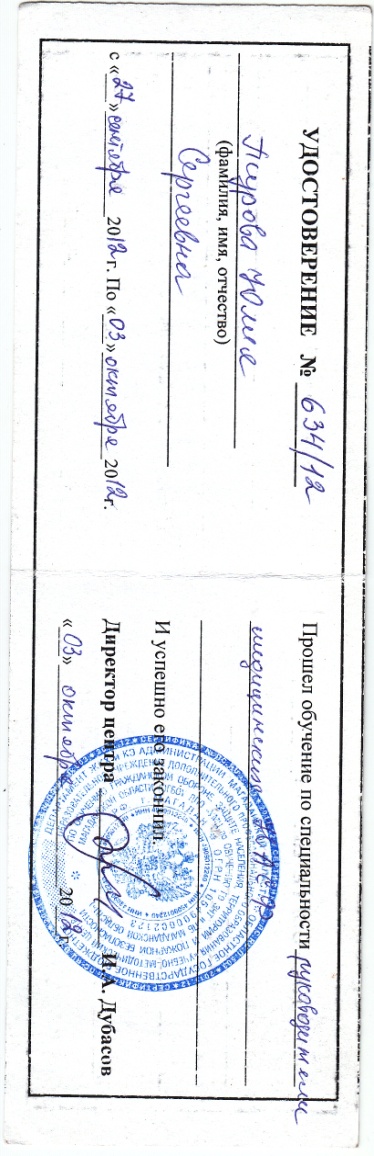 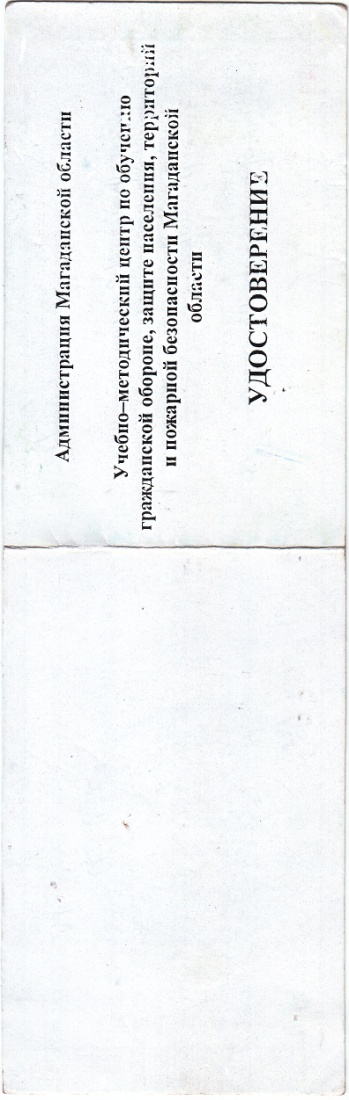 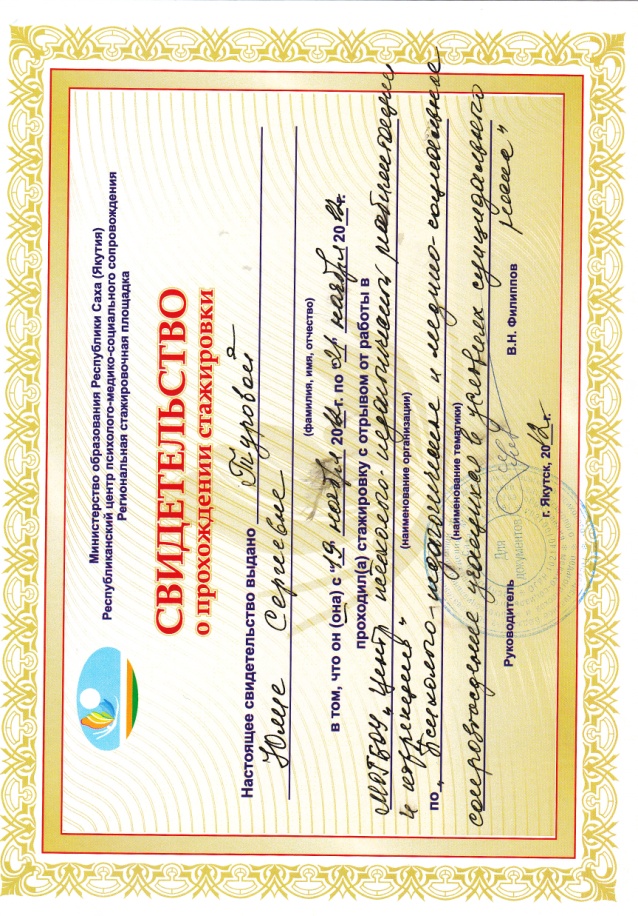 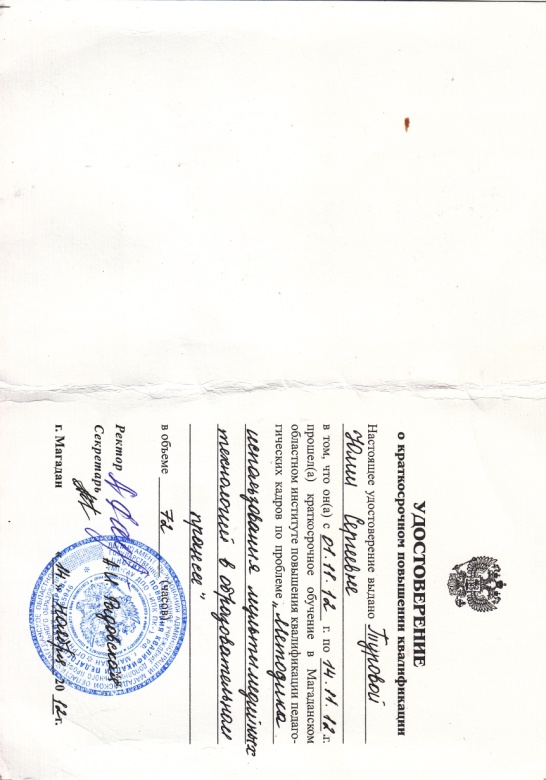 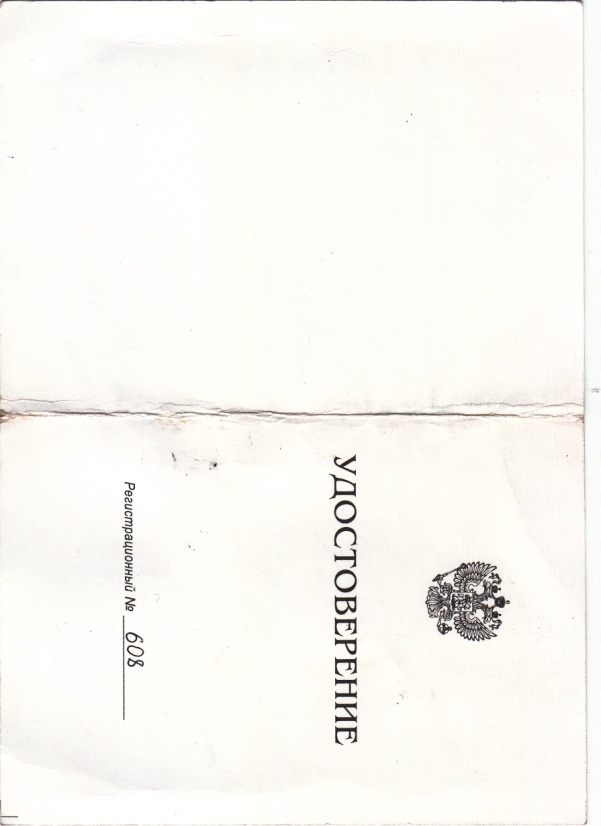 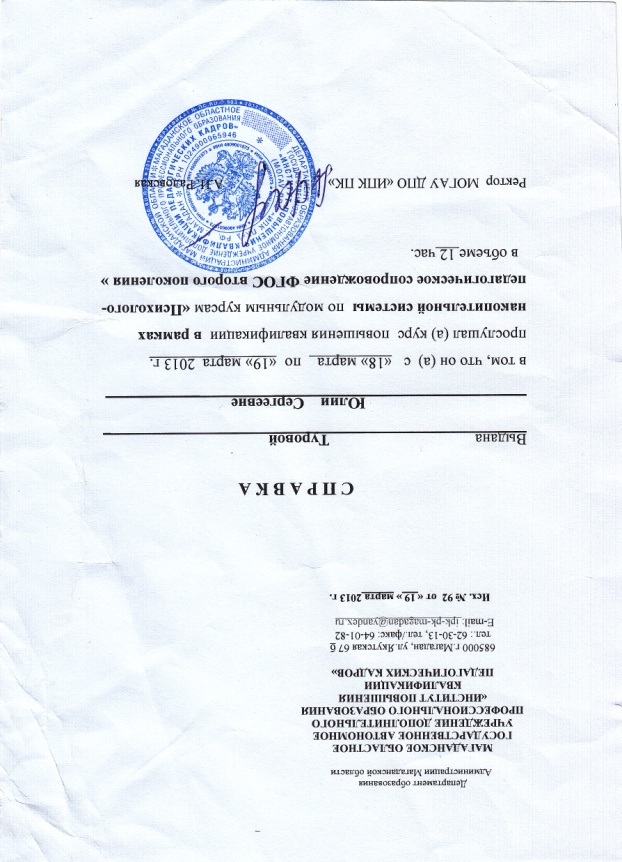 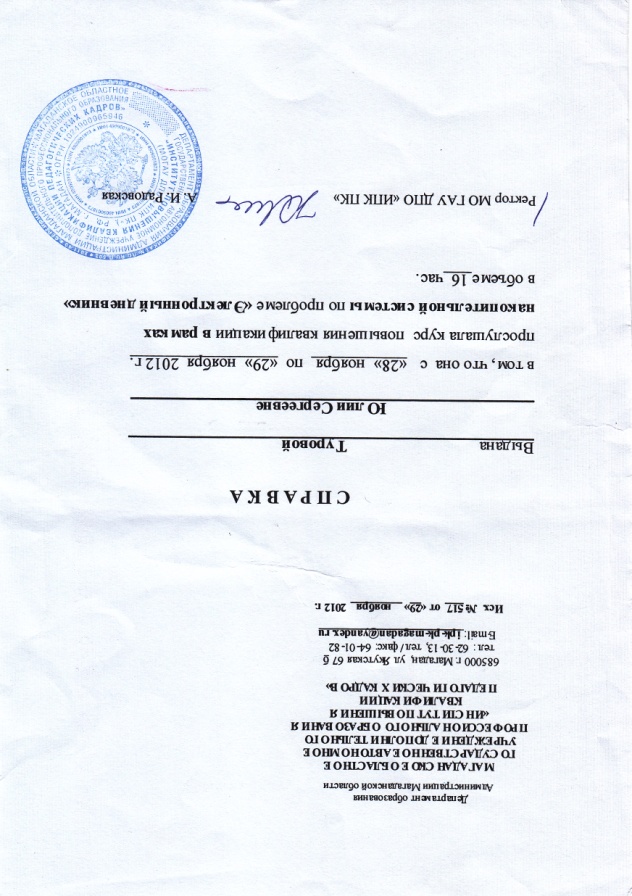 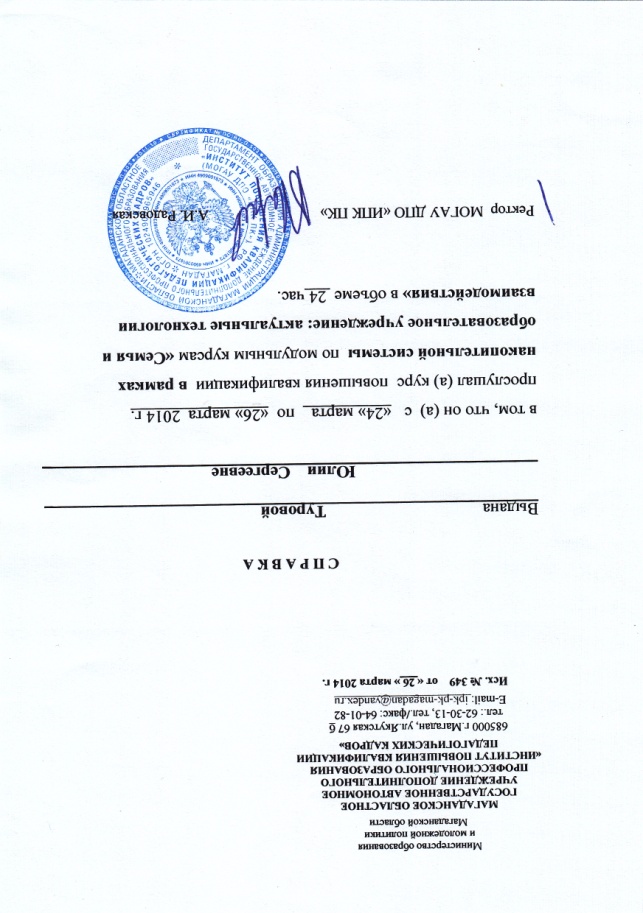 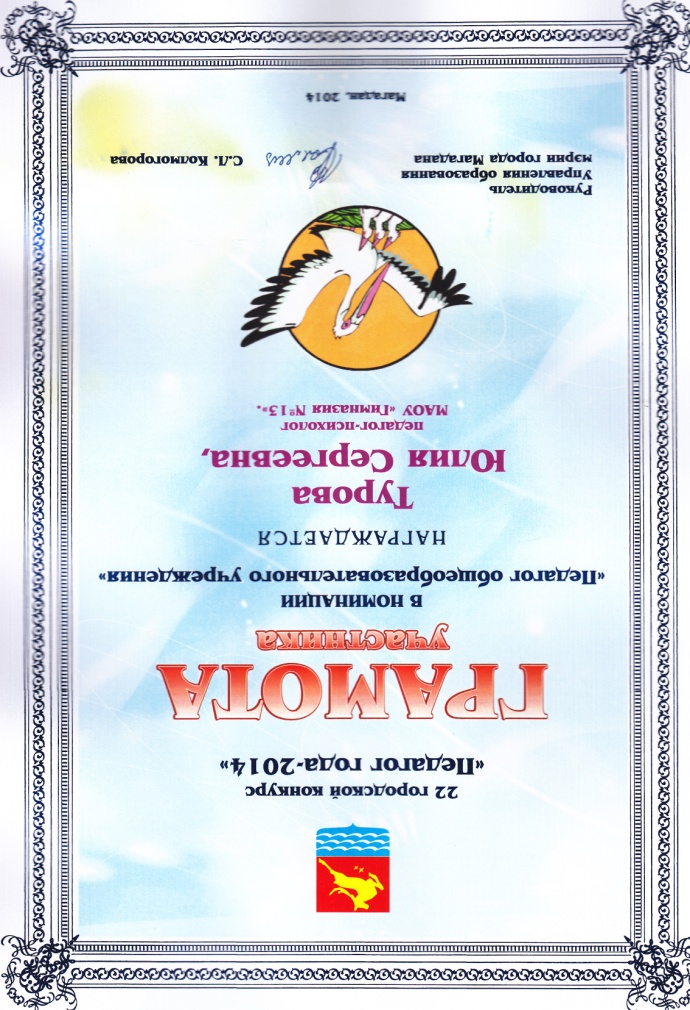 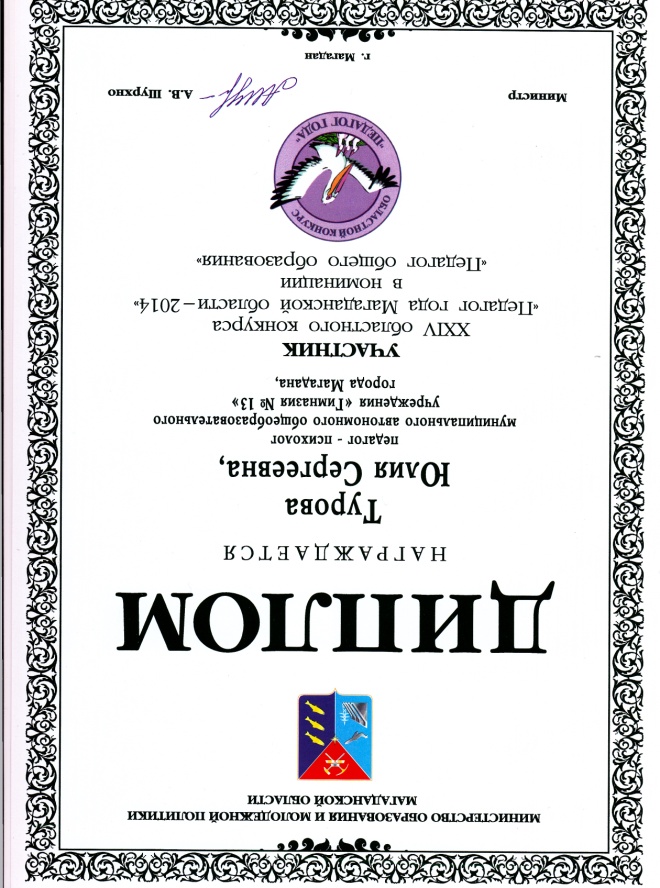 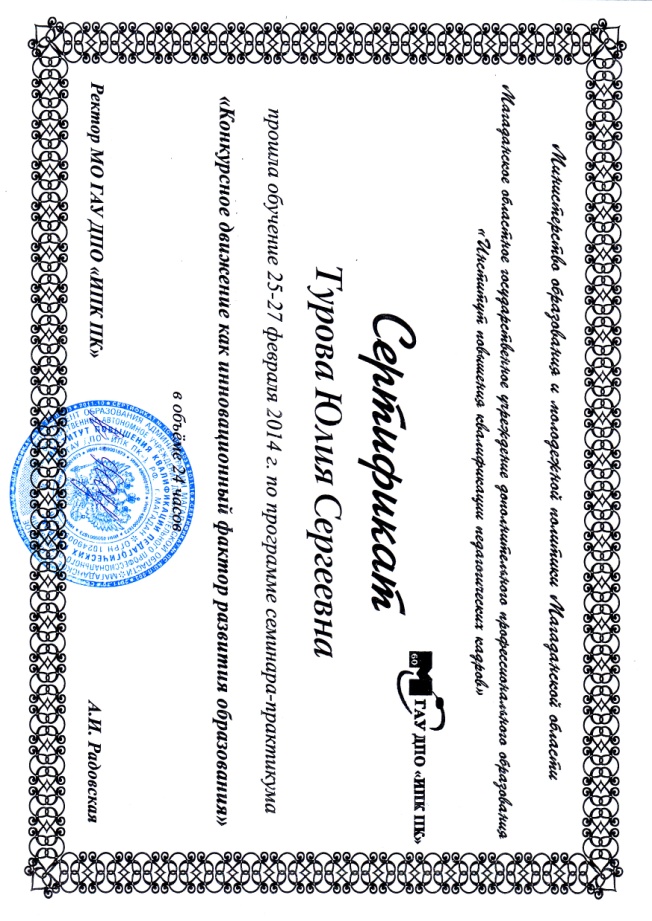 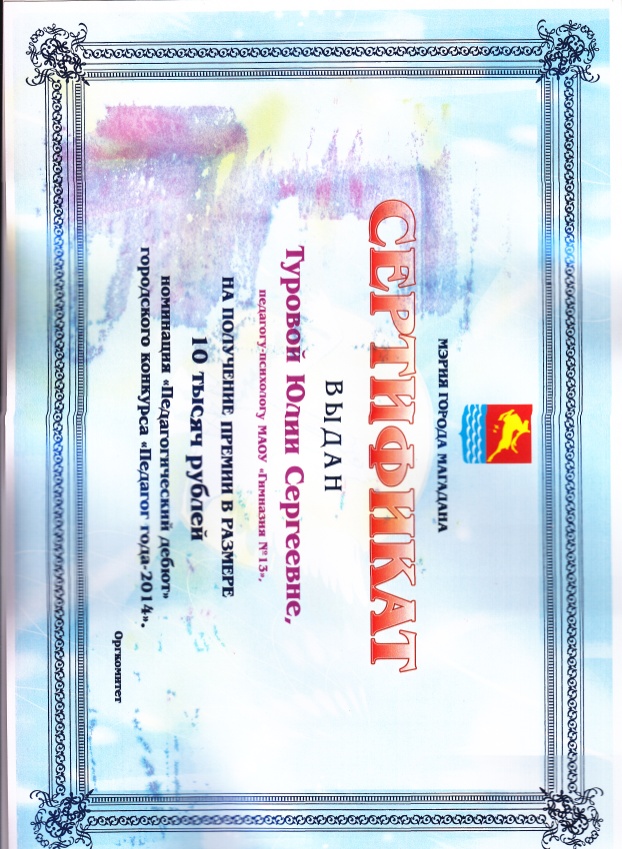 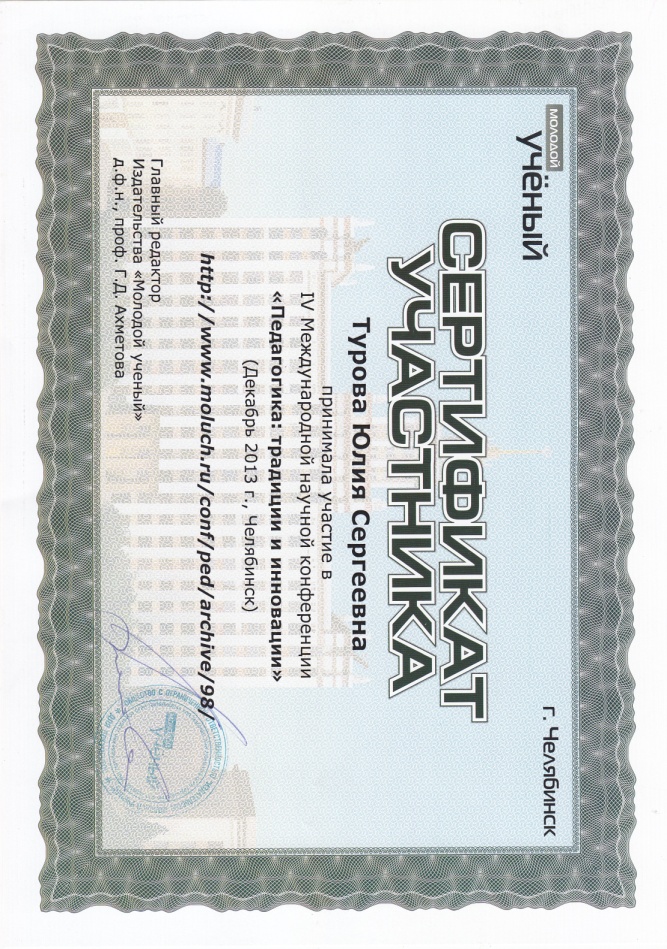 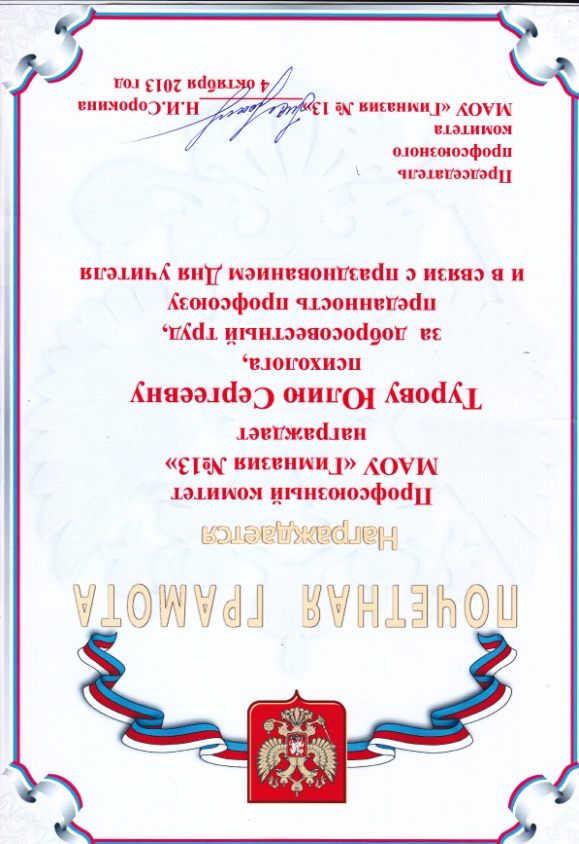 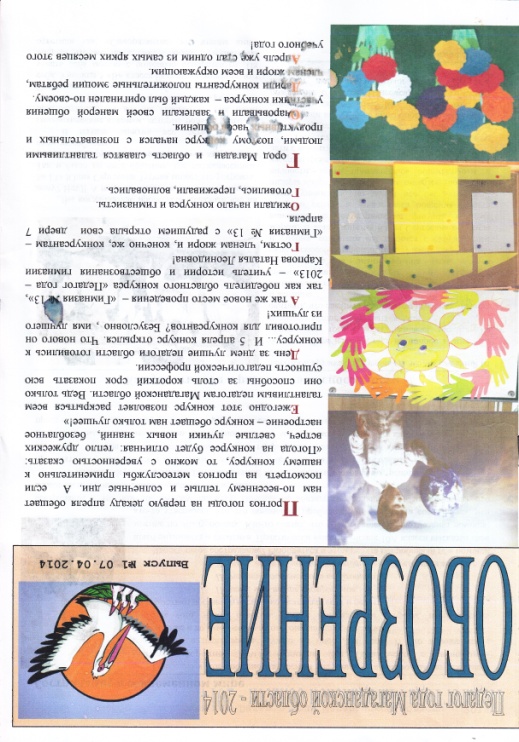 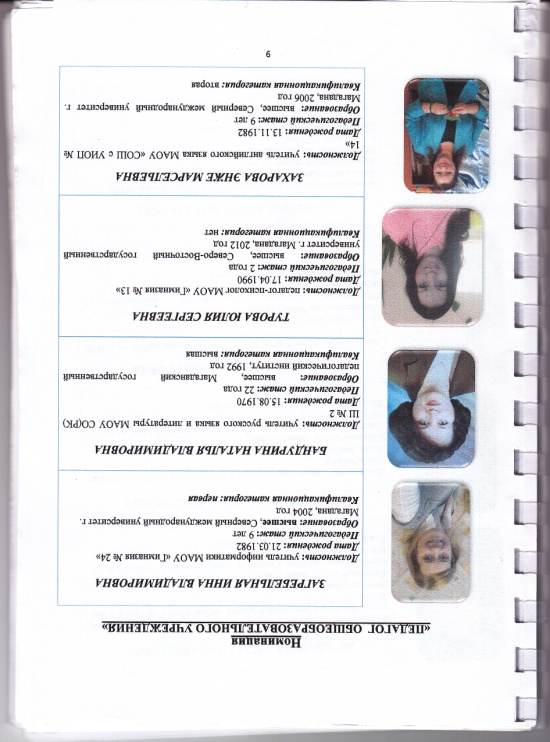 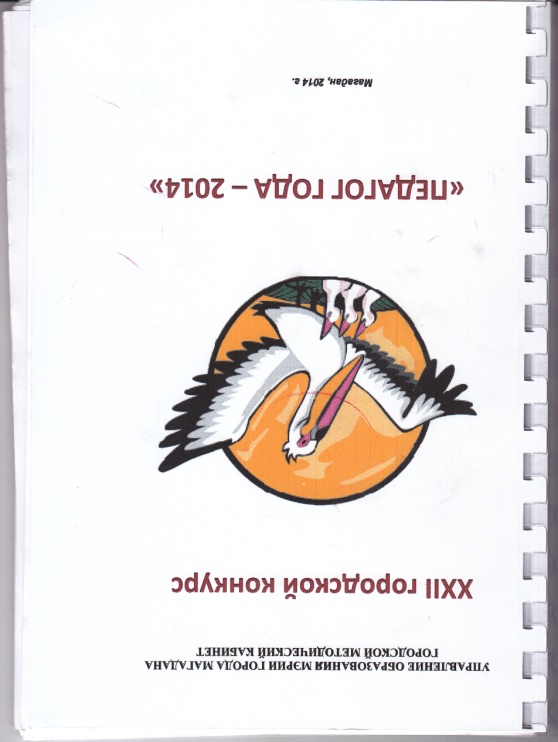 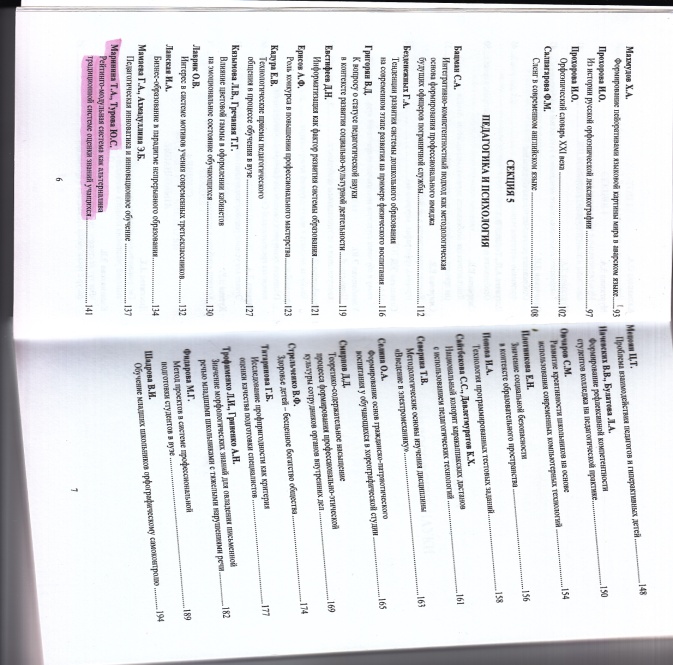 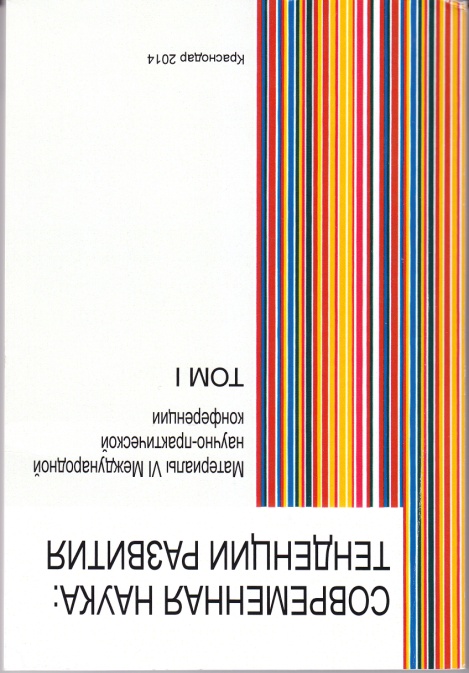 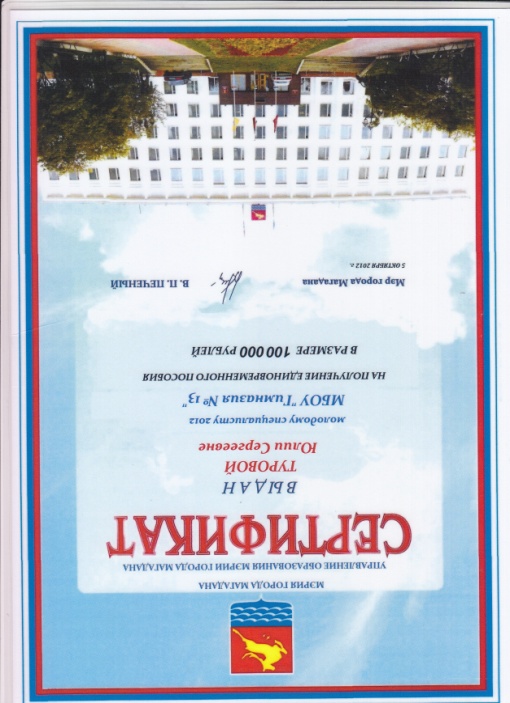 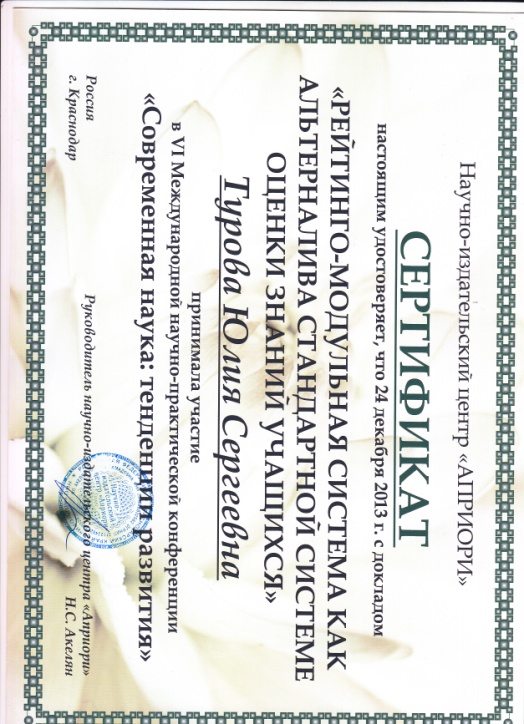 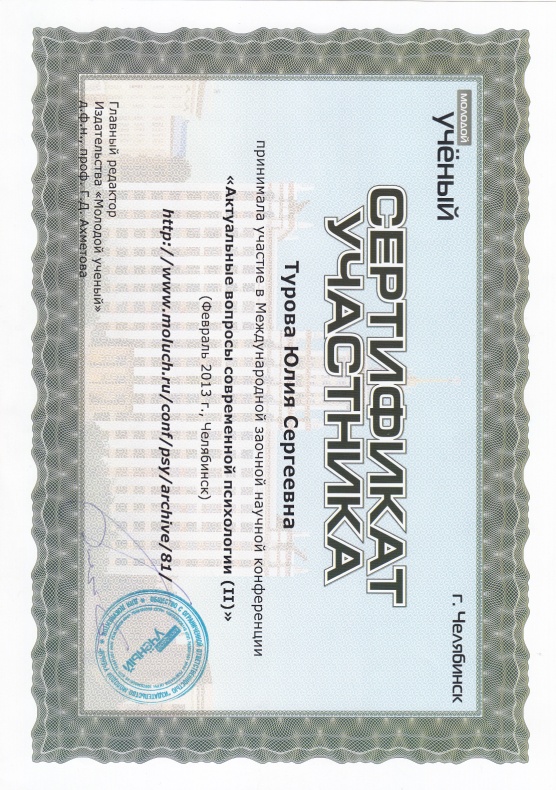 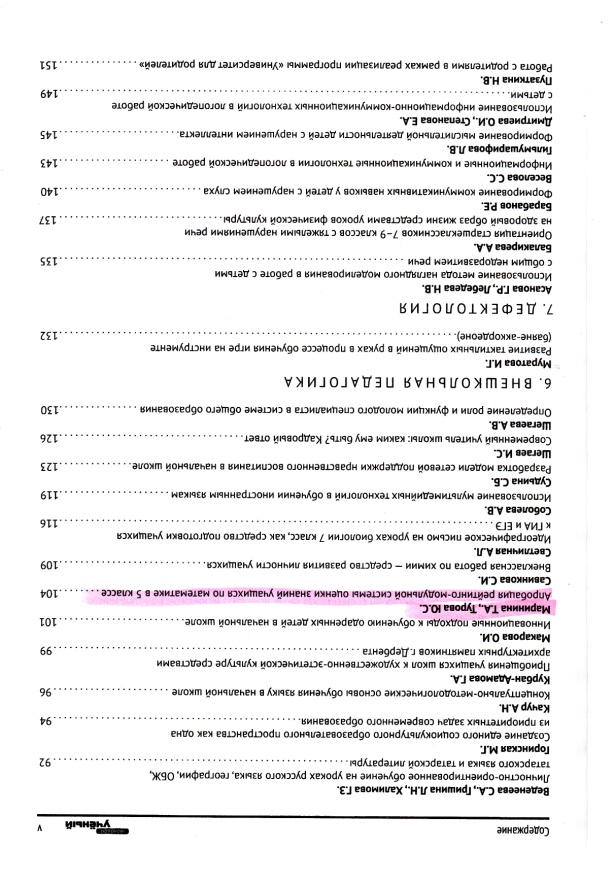 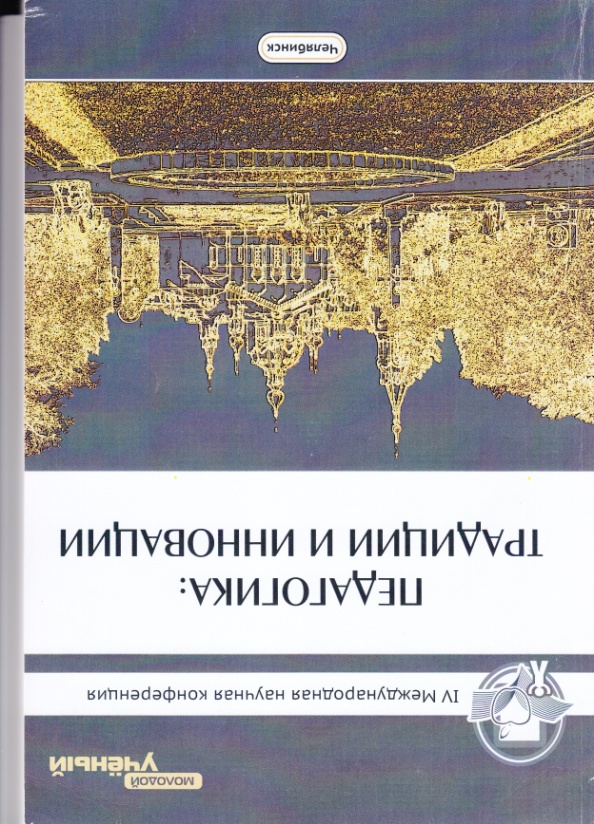 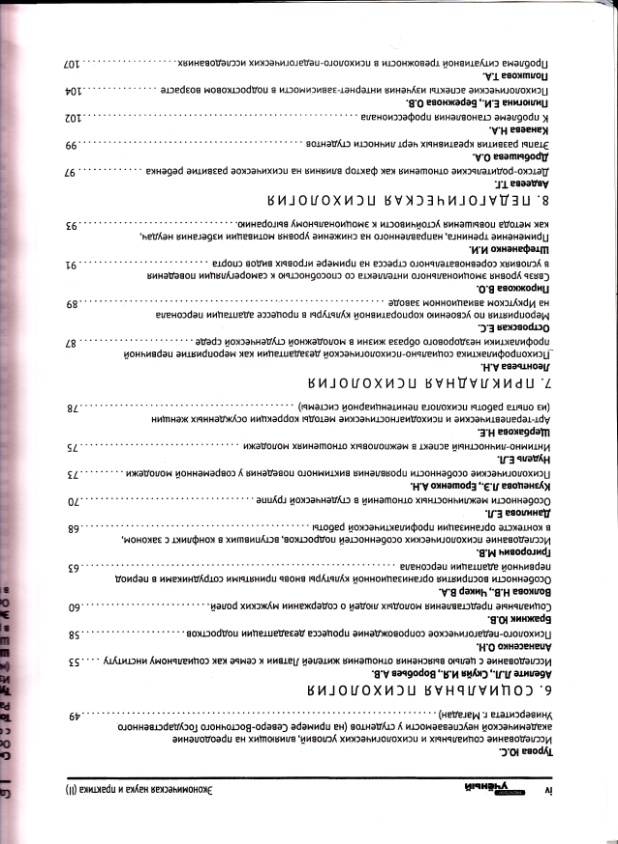 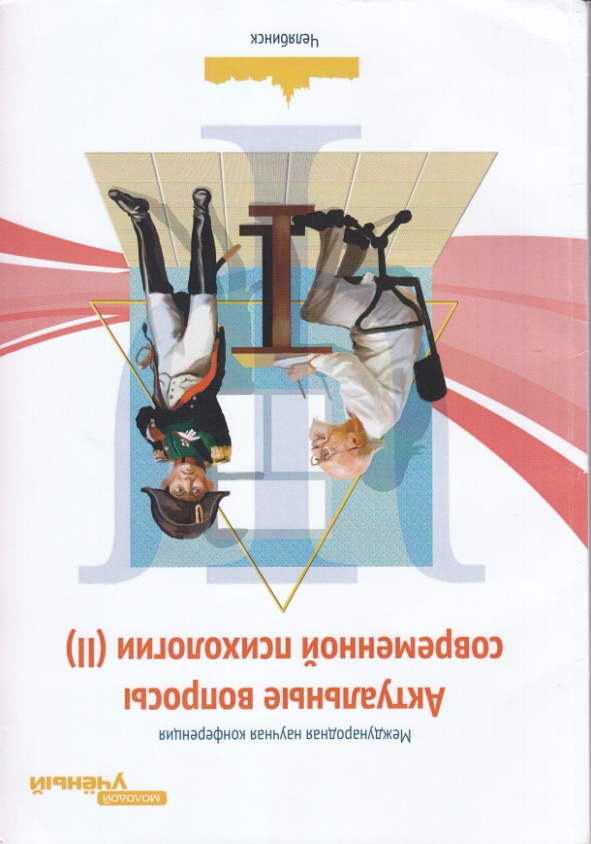 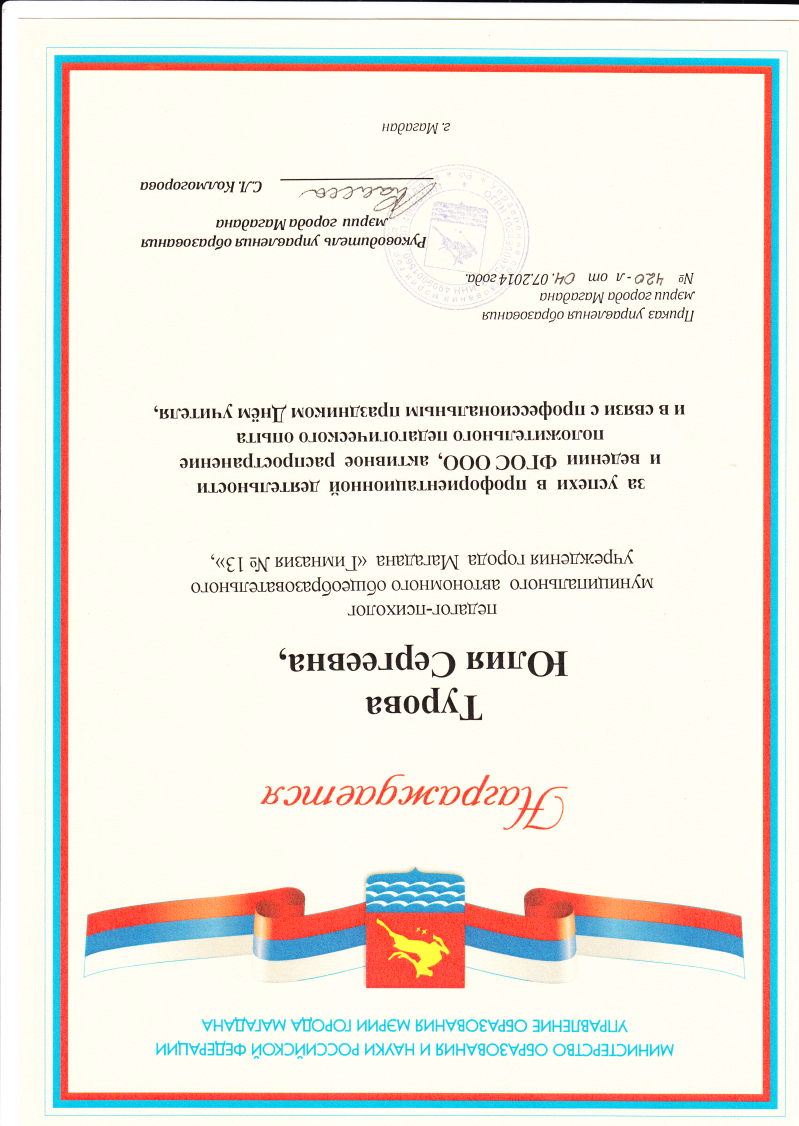 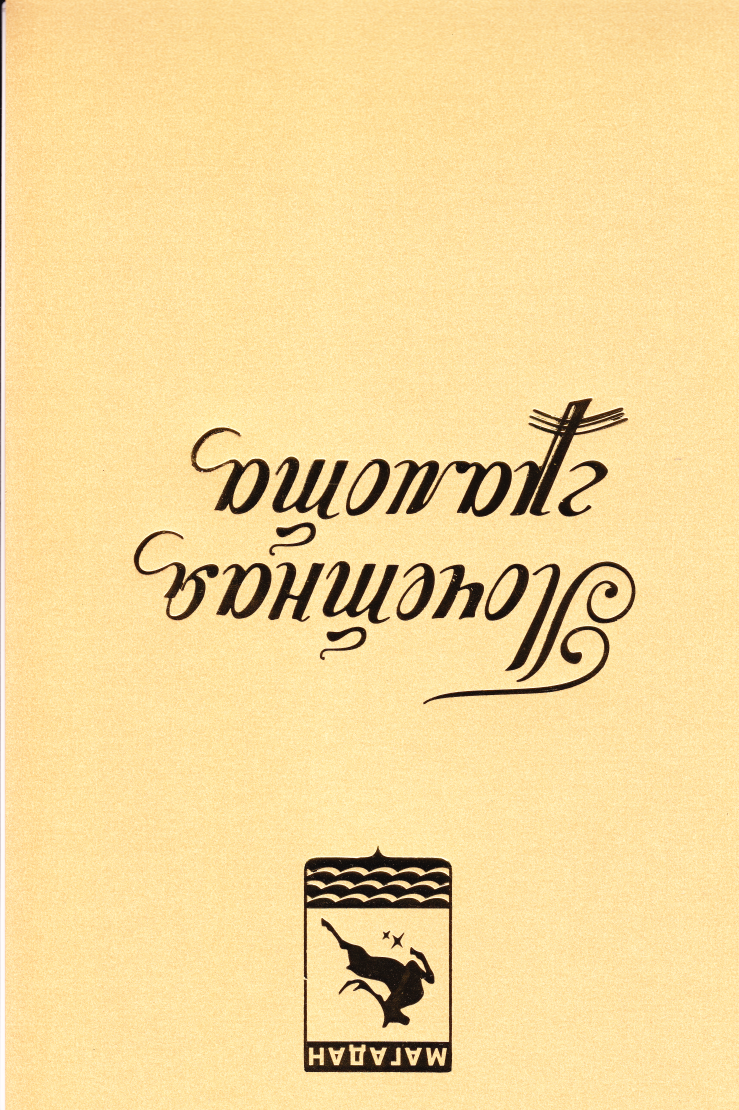 Портфолиопрофессиональной деятельностиТуровой Юлии Сергеевны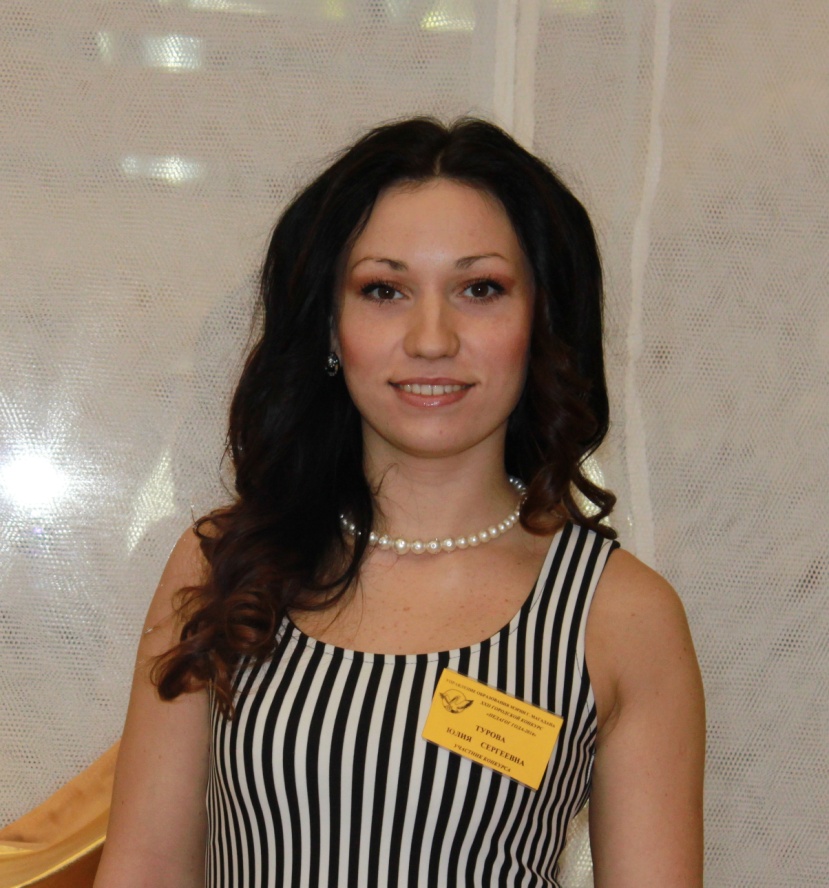 педагога-психологапретендующей на установление  первой квалификационной категориипо должности «педагог-психолог»Пояснительная запискаОбщие сведенияСамоанализ профессиональной психолого-педагогической деятельностиРаздел  1. Качество предметной подготовки и здоровья детей Позитивная динамика учебных достижений.Достижения детей в исследовательской работе.Использование здоровьесберегающих технологий, позволяющих решить проблемы сохранения здоровья учащихся при организации учебно-воспитательного процесса.Динамика профилактической и коррекционной работыРаздел  2. Уровень профессиональной подготовки педагога Взаимодействие педагога-психолога с учащимися, родителями, педагогами ОУ - Аналитическая справка о наличии систематической работы с учащимися;- Аналитическая справка о наличии систематической работы с родителями;- Аналитическая справка о наличии систематической работы с педагогами;Коррекционно-развивающие программы, программы профилактики и сопровождения  - Рефлексивный отчет по реализации представленных программВладение современными образовательными технологиями и методиками, эффективное применение их в практической деятельности Применение в работе психолого-педагогических цифровых образовательных ресурсов - Пример учебного занятия «Формирование и развитие личности. Социализация и периодизация ее развития» Организация деятельности в соответствии с направлениями работы- Анализ школьной психологической службы за 2013-2014 уч.г. Эффективность профессиональной деятельности педагога-психолога в учебном учрежденииАналитическая справка по результатам работы педагога-психологаАнализ эффективности консультационной работы- Рефлексивный отчет о профессиональной деятельности - консультированииПовышение квалификацииРаздел  3. Внеурочная деятельность педагога Внеклассная работа по предмету - Методическая разработка игры, посвященной к юбилею города Магадана «Марафон Патриотов» Раздел  4. Научно-методическая деятельность  педагогаПрезентация педагогом своих профессиональных достижений-Авторские публикации - Участие в опытно-экспериментальной работе 4.2. Участие педагога-психолога в методической работе гимназии Приложения356101415181919252729 2936394245455151535355565658616466ФИОТурова Юлия СергеевнаДата рождения:17.04.1990 г.Образованиевысшее (Северо-Восточный государственный университет, год окончания – 2012, специальность – «Психология», квалификация – «Психолог. Преподаватель психологии»)Стаж работыОбщий трудовой стаж с 18.09.2012Стаж педагогической работы  с 18.09.2012Стаж работы в данной должности  с 18.09.2012Повышение квалификации01.11.12-14.11.12 «Методика использования мультимедийных технологий в образовательном процессе»;19.11.12-21.11.12 «Психолого-педагогическое и медико-социальное сопровождение учащихся в условиях суицидального риска»;28.11.12-29.11.12  «Электронный дневник»;18.03.13-19.03.13  «Психолого-педагогическое сопровождение ФГОС второго поколения»;25.02.14-27.02.14 «Конкурсное движение как инновационный фактор развития образования»;24.03.14-26.04.14 «Семья и образовательное учреждение: актуальные технологии взаимодействия».Квалификационная категориябез категорииНаграждения Почетная грамота Управления Образования Мэрии г.Магадана (за успехи в профориентационной деятельности и ведении ФГОС ООО, активное распространение положительного педагогического опыта)Год присвоения – 2014 (Приказ управления образования мэрии города Магадана № 420-л от 04.07.2014 года)Дипломы, сертификаты, благодарностиПочетная грамота  за добросовестный труд, преданность профсоюзу, 2013гГрамота участника 22 городского конкурса «Педагог года 2014» в номинации «Педагог общеобразовательного учреждения», 2014 г.Сертификат на получение премии в номинации «Педагогический дебют» городского конкурса «Педагог года 2014», 2014 г.Диплом участника 24 областного конкурса «Педагог года Магаданской области - 2014» в номинации «Педагог общего образования», 2014 г.Сертификат за участие в 6 Международной научно-практической конференции «Современная наука: тенденции развития», 2013 г.Сертификат за участие в 4 Международной научно-практической конференции «Педагогика: традиции и инновации», 2013 г.Сертификат за участие в Международной заочной научной конференции «Актуальные вопросы современной психологии», 2013 г.Мониторинг Классы Количество обучающихсяГоды Результат Мониторинг адаптации обучающихся.5-ые5А - 265Б – 21 5В – 245Г - 232012-2013Начало учебного года - 41% дезадаптацииКонец учебного года – 8% дезадаптацииМониторинг адаптации обучающихся.5-ые5А – 215Б – 255В - 152013-2014Начало учебного года – 31% дезадаптацииКонец учебного года – 12 % дезадаптацииМониторинг адаптации обучающихся.10-ые10А – 2110Б - 212012-2013Начало учебного года – 38% дезадаптацииКонец учебного года – 7% дезадаптацииМониторинг адаптации обучающихся.10-ые10А – 2510Б - 242013-2014 Начало учебного года - 31%ДезадаптацииКонец учебного года – 5%Мониторинг формирования УУД обучающихся 5-х классов5-е5А – 255Б – 285В - 272013-20145А – 65% (средн.ур.)5Б – 51% (средн.ур)5В  - 65% (средн.ур)Мониторинг тревожности, суицидальных предпосылок 5-11 классыОбщее количество детей2492012-20132013-20145-е кл. -    30% тревож.уч-ся6-е кл. – 27 % тревожн.уч-ся7-е кл. – 25% тревожн.уч-ся8-е кл. - 23% тревожн.уч-ся9-е кл. - 35 % тревожн.уч-ся10-е кл. – 22% тревожн.уч-ся11-е кл. 31% тревожн.уч-ся5-е кл. -    21% тревож.уч-ся6-е кл. – 29 % тревожн.уч-ся7-е кл. – 23% тревожн.уч-ся8-е кл. - 35% тревожн.уч-ся9-е кл. - 39 % тревожн.уч-ся10-е кл. – 31% тревожн.уч-ся11-е кл. 35% тревожн.уч-сяМониторинг динамики развития детей ОВЗ-Общее количество детей – 8 человек2012-20132013-2014Психолого-педагогическое сопровождение детей ОВЗ.Мониторинг динамики развития опекаемых детей-Общее количество человек - 92012-20132013-2014Психолого-педагогическое сопровождение опекаемых детейУчебный годФ.И.О. ученикаКлассНазвание работыУровень участия (школьный, муниципальный, региональный)Результат 2013-2014 Шахрай В., Савосин  В., Долбин Д. Тертычных В. Уразовский Э. Шкуро В.5В Исследование «Информационно-технические потребности класса» Представление результатов исследования на защите проектов (внутришкольный)Участие  2013-2014 Семенова А., Коновалова Л., Савенкова Д., Турбина С.,  Петрицкая А., Лыжин И. 5ВИсследование внутригрупповой комфортности (в классе)Представление результатов исследования на защите проектов (внутришкольный)Лучший проект в классе2013-2014Семенов А., Капацина Г., Попова А., Кузнецов Д., Баданина А., Богданов С., Евтушенко А. 5АИсследование уровня готовности домашнего заданияПредставление результатов исследования на защите проектов (внутришкольный)Лучший проект в классе2013-2014Пономарчук А., Коломыцева С., Спицин Д., Семенова В., Земсков А.,  Коначкина Е. 5АПроведение социометрического исследованияПредставление результатов исследования на защите проектов (внутришкольный)Участие 2013-2014 Алексеева А., Камалова А., Васильев С., Несретдинова А., Зуев Д.5БИсследование: «Классный руководитель  глазами учащихся» Представление результатов исследования на защите проектов (внутришкольный)Участие 2013-2014Завьялова А., Князев Т., Калмыков Г., Мызников С., Веремеев Г., Самойлов А. 5БИсследование «потребности класса в шефской помощи»Представление результатов исследования на защите проектов (внутришкольный)Лучший проект в классеУчебный годКоличество мероприятийКоличество мероприятийКоличество мероприятийУчебный годУчащиесяРодителиПедагоги 2012-2013 учебный год63193  2013-2014 учебный год67  19 9 Учебный годКоличество обследованных участников образовательного процессаКоличество обследованных участников образовательного процессаКоличество обследованных участников образовательного процессаУчебный годУчащиесяРодителиПедагоги 2012-2013485115 27 2013-2014 	    508	  21331 Учебный годКоличество занятийКоличество занятийУчебный годГрупповыхИндивидуальных 2012-201331 65  2013-201433  59Учебный годКоличество консультацийКоличество консультацийКоличество консультацийУчебный годУчащиесяРодителиПедагоги 2012-2013 65 1726  2013-2014 5930  15Направление, темаКлассДатаИзучение занятости учащихся во внеурочной деятельности  (5-е классы).5А, 5Б, 5В, Март, 2014Изучение занятости учащихся во внеурочной деятельности  (9-е классы).9А, 9Б, 9ВМарт, 2014Изучение степени комфортности и сплоченности коллектива учащихся, отношения к классному руководителю (5-е классы)5А, 5Б, 5В, Март, 2014Изучение степени комфортности и сплоченности коллектива учащихся, отношения к классному руководителю (9-е классы)9А, 9Б, 9ВМарт, 2014Изучение социально-психологического образа (модели) современного гимназиста глазами учащихсяУчащиеся 5, 7, 10-х классовДекабрь, 2013Диагностика по выявлению обучающихся группы риска по различным показателям6, 8 классыАпрель, 2014Диагностика психологической комфортности в гимназии учащихся 8, 9, 10, 11-х классов.Все учащиеся 8, 9, 10, 11-х классовМай, 2014Класс Дата Присутствовало родителейТема5А10.11.1320 человекОбсуждение вопросов к психологу, выявленных с помощью предварительного анкетирования родителей; мотивы учебной деятельности в 5-А классе обсуждение результатов первичного среза адаптации пятиклассников к среднему звену.5Б 26.10.1317 человекМотивы учебной деятельности в 5-Б классе, обсуждение результатов первичного среза адаптации пятиклассников к среднему звену.5А,5Б,5В31.01.1464 человекаОбсуждение вопросов к психологу, обсуждение результатов вторичного  среза адаптации пятиклассников к среднему звену, мотивы учебной деятельности в 5-х классах. 6Б, 6В12.201334 человекПомощь классному руководителю в организации родительского собрания, предоставление информационного материала для родителей по итогам проведенных диагностических мероприятий.6Г12.201324 человекаОсобенности подросткового возраста. Особенности психологии шестиклассника.  7В22.05.201421Значимость типа семейного воспитания и их последствия. Родительские директивы. 9Б26.10.1319 человекОсобенности подросткового возраста. Подростковый кризис.9В7.12.1321 человекФормирование мотивации учения старшеклассников. Развитие временной перспективы и способности к целеполаганию для учащихся 15-17 лет. 9А, 9Б, 9В31.01.201457 человекПсихологическая подготовка к сдачи ЕГЭ и ГИА: советы психолога родителям11А, 11Б23.01.201442 человекаПсихологическая усталость и пусти ее преодоления10А,10Б, 11А10.201251 человекПредоставление информационного материала для родителей по итогам проведенных диагностических мероприятий.Критерий Самооценка педагогаКогнитивный аспект:- знание роли и значения введения ФГОС ООО в современном школе11 (64%)Знание основных документов, связанных  с ФГОС:Знание основных документов, связанных  с ФГОС:- национальная инициатива «Наша новая школа»8 (47%)- ФГОС, утв. приказом Министерства образования и науки Российской Федерации от 06.10.2009 №374 «Об утверждении в действие федерального государственного образовательного стандарта основного общего образования» 8 (47%)- знание особенностей технологии деятельностного подхода в образовании8 (47%)- знание роли педагога в процессе введения и реализации ФГОС ООО15 (88%)Мотивационный аспект:- понимание и значение ФГОС ООО8 (47%)- активность участия в различных направлениях работы по введению и реализации ФГОС ООО0- активность участия в обсуждении вопросов, связанных с проблемами введения и реализации ФГОС ООО2 (12%)- самостоятельность в постановке и решении педагогических проблем15 (88%)- настойчивость  в преодолении трудностей13 (76%)- активность в саморазвитии, стремлении узнать, освоить большее15 (88%)Личностный аспект:- умение выстраивать субъект-субъектные отношения8 (47%)- демократический стиль поведения15 (88%)- индивидуальный подход к учащимся15 (88%)- толерантность13 (76%)Технологический аспект:Умение провести отбор учебного материала с точки зрения наличия в нем:Технологический аспект:Умение провести отбор учебного материала с точки зрения наличия в нем:- элементов воспитывающего, ценностно-смыслового характера;17 (100%)- элементов развивающего характера;17 (100%)- проблемы (противоречия);15 (88%)- возможности организовывать учебное исследование;17 (100%)- вариативности;16 (94%)Умение работать над формированием компонентов учебной деятельности:- целеполагания;16 (94%)- контроля и оценки;17 (100%)- учебного интереса;16 (94%)- содержательной рефлексии; 15 (88%)Умение организовывать учебное исследование16 (94%)Умение организовывать проектную деятельность обучающихся16 (94%)Умение предоставлять самостоятельность учащимся16 (94%)Умение использовать разные формы организации деятельности (групповая, парная, индивидуальная)16 (94%)Умение работать с ошибками учеников16 (94%)Умение предоставлять выбор обучающимся (выбор уровня задания, формы работы, критериев оценки)15 (88%)Умение включать учащихся в активный диалог (полилог)16 (94%)Учебный годПрограмма (название, автор)Возраст2013-2014Экспериментальное развитие познавательных процессов учащихся (составитель Турова Ю.С. на основе рабочей программы Локаловой Н.П. «Уроки психологического развития в средней школе», Битяновой М.Р. «Учимся решать проблемы», «Справочник школьного психолога. Тесты, упражнения, задания» Загорной Е.В., материалы «Уроки психологии в средней школе» О.В. Хухлаевой Учащиеся среднего звена (5 классы)2013-2014Программа элективного курса «Жизненные сценарии в условиях Крайнего Северо-Востока» (составитель Турова Ю.С. на основе учебно-методического пособия «Элективные ориентационные курсы и другие средства в профильной подготовке школьников» С.Н.Чистяковой)Учащиеся 10-11 классов№ п/пСовременные образовательные технологии и (или) методикиЦель использования технологий и (или) методикРезультат использования технологий и (или) методик1Методики диагностики уровня школьной тревожности  Филлипса, Тэйлора. Методики по исследованию аутоагрессивных тенденций и факторов, формирующих суицидальные намерения у учащихся 5-11 классов Костюкевич В.П. Кучер А.А.Диагностика суицидального поведения Горской М.В, 16-17 лет.Профилактика дезадаптации у учащихся младшего школьного среднего старшего возраста.Профилактика суицидального поведения детей и подростков в ОУВыявление выраженности аутоагрессии, самообвинения, чувство угрызения совести.Оценка отношения к себе, семье, сверстникам, взрослым, к переживаемым страхам и опасениямСвоевременное выявление детей с повышенной тревожностью, проведение коррекции, отсутствие  детей имеющих суицидальные наклонности.Мониторинг  за 2013-2014 год.2Методики по выявлению причин  девиантного поведения:Проективные методики Кактус, рисунок Семьи, Дерево, Несуществующее животное.А. Басса-А. Дарки. Кука – Медлей. Выявление уровня конфликтности и агрессивности. Исследование уровня самооценкиВыявление актуальных проблем личности.Формирование навыков эффективного общения.Профилактика употребления ПАВ.Снижение уровня девиантного поведения детей и подростков в ОУ.Сопровождение семей и детей группы риска.3Методики: Психодиагностика и коррекция УУД обучающихся по методике Л.А. Ясюковой. Психодиагностика УУД детей среднего и старшего школьного возраста по методике Л.А. ЯсюковойФормирование УУД младших школьников для успешного сопровождения в освоении ФГОС ООО. Уровень развития УУД детей среднего и старшего звена для сопровождения в освоении ФГОС ООО.Мониторинг за 2013-2014 год. Сопровождение детей во ФГОС ООО (в среднем звене).4Инновационные и интерактивные технологии: ведение документации и проведения диагностики на ПК, создание видео роликов, диафильмов о работе ОУ, разработка занятий с использованием интерактивной доски, создание презентаций.Просветительская, профилактическая, коррекционная.Создание страницы  «Школьный психолог» на сайте МАОУ «Гимназия №13»:  просветительская и  консультативная функции.Создание презентаций и лекционных материалов к общим родительским собраниям, классным часам, использование интерактивных технологий на занятиях. 5Методика проведения тренинговых занятий с использованием элементов сказкотерапии, арт-терапии.Создание благоприятной обстановки в педагогическом и классных  коллективах.Обучение учащихся саморефлексии.Работа по программе формирования навыков здорового образа жизни «Все, что тебя касается», проведение тренингов с учителями по теме «Профессиональное выгорание», «Профессиональное здоровье», «Береги себя, Учитель!».6Консультативная работа с педагогическим коллективом, родителями, детьми.Оказание своевременной психологической помощи и поддержки детям, родителям, учителям в период обучения в ОУ.Содействие психическому, психофизическому развитию детей на всех возрастных этапах.Оказание помощи в профессиональном самоопределении учащимся 9-11-х классов.Оказание своевременной психологической помощи и поддержки детям, родителям, учителям в период обучения в ОУ7Методики профессионального определения:ГолландаМетодика «Определение профессиональной мотивации» Е.ГоловахаМетодика ДДО Е.А. КлимоваРазработка программы «Психология успеха- планирование карьеры»Актуализировать процесс профессионального самоопределения учащихся за счет специальной организации их деятельности, включающей получение знаний о себе, о мире профессионального трудаПомощь в определении профессионального личностного типа, определении профессионального личностного типа.8Создание программы «Экспериментальное развитие познавательных процессов у учащихся 5-х классов».Программа направлена на развитие познавательной сферы учащихся. Обучающиеся с развитым интеллектом легче адаптируются к внешним воздействиям, менее подвержены стрессам, устойчивы к психофизическим нагрузкам, обладают навыками саморазвития и логического мышления.Результатом программы является отражения развития познавательных процессов на эффективность усвоения учебных дисциплин со знаково-символьной формой подачи знаний (и гуманитарные и точные науки).9Создание программы «Жизненные сценарии в условиях Крайнего Севера-Востока» ( в формате лективных курсов - 2013-2014 учебный год, серия профориентационных занятий и тренингов – 2014-2015 учебный год)Комплекс мероприятий, призванных обеспечить решение основных задач в области самоопределения обучающихся. В связи с тем, что регион проживания обучающихся гимназии обладает определенными экономико-геграфическими особенностями, курс направлен на выявление региональных образовательных возможностей.Результатом является привлечение выпускников к предъявляемому рынку образовательных услуг города Магадана, а также возможность реализации собственного потенциала на региональном рынке труда. 10Психологическое сопровождение детей ОВЗ.Диагностика коррекция психологических Создание ППК на базе ОУСопровождение детей ОВЗ и инвалидов.Подготовка к восприятию учебного материалаПодготовка к восприятию учебного материала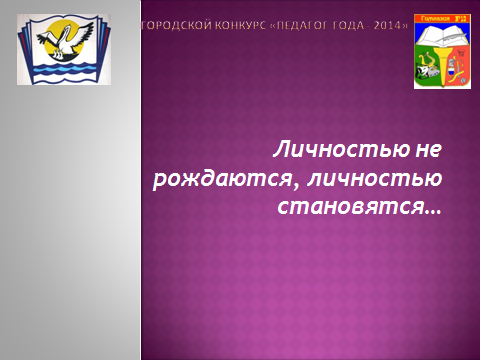 Здравствуйте, рада видеть вас в хорошем настроении. Это поможет  нам разобраться с темой, которая касается каждого из нас.Как вы понимаете слова: «Личностью не рождаются, личностью становятся…»?(обсуждение)Что же такое личность?Спасибо! А если личностью становятся, как вы думаете, существуют ли общие этапы становления?(обсуждение)Определение терминологии занятия.Вхождение в учебный материалВхождение в учебный материалДавайте обратимся к вашему личному опыту?Мне нужно 2 добровольца:Первый будет играть роль взрослеющего человека.Второй – роль кризиса.Кстати, что такое кризис?(обсуждение)Итак, кризис – это состояние, в результате которого человек может получить что-то: положительное или отрицательное.Для нашего развития важно, чтобы после кризиса мы получали новообразования.Какие же новообразования мы можем получить? (перечисляю новообразования и передаю их ученику, играющему роль кризиса).Но личность не может появиться, если рядом нет кого?(обсуждение)Да, если рядом нет других людей – человек не станет  личностью.Итак, взрослеющий человек и кризис.Задача взрослеющего пройти кризис, задача кризиса противостоять человеку, т. е. объяснить, почему он не может пройти на следующий этап. Если взрослеющий называет всё, что нужно, чтобы пройти на следующий этап, то кризис вручает ему новообразование.Остальные делятся на группы: родители,  друзья, общество. Задача каждой группы – помочь человеку пройти кризис.Погружение в учебный материалПогружение в учебный материалСуть игры:Ведущий называет период, кратко рассказывает о периоде развития. Материала должно хватить для того, чтобы ученики смогли ответить на вопросы:-Что мешает пройти кризис?-Что помогает пройти кризис?- Какие условия могут создать родители, одноклассники, учителя, общество, чтобы человек прошёл этот кризис?-Какое новообразование получит человек после этого кризиса?Выделение связующего звена:Что заставляет человека двигаться дальше, вперед, на пути к своим целям, проходя не только возрастную периодизацию, но и периодизацию развития личности, не просто «присутствовать» в процессе социализации, но и максимально усваивать и примерять на себя созданный ранее человеческий опыт?  Одним из связующих между этапами развития, кризисами, процессов социализации, являются внутренняя мотивационная сфера человека. Ведь для того, чтобы было конструктивное развитие индивида как личности необходимо наличие целей, которые формируются только при запуске процесса мотивации.  Только исходящая от субъекта мотивация вызывает процесс постановки целей (целеполагания), который побуждает субъекта к  поиску инструментов познавательной деятельности для реализации целей.(Мотивация достижения результата)РефлексияРефлексияКак вы считаете, можно ли принцип периодизации применить к чему-нибудь, помимо развития личности? (обсуждение).Как вы думаете, можно ли развитие нашего города условно поставить в рамки периодизиции? На каком «этапе развития», или «возрастном этапе» мы будем находиться? №Класс Дата проведенияНаправление диагностики15А,5Б,5В5-18  октября 2013 годаПервичный срез по изучению адаптации пятиклассников к среднему звену25А,5Б,5В12-25  февраля 2014 годаВторичный срез по изучению адаптации пятиклассников к среднему звену35А,5Б,5В3-12 февраля 2014 годаОпрос «Классный руководитель глазами учащихся» 45А,5Б,5В3-12 февраля 2014 годаДиагностика занятости учащихся во внеурочной деятельности56А,6Б,6В, 6Г12-29 ноября 2013 годаДиагностика мотивации учебной деятельности 66А,6Б,6В, 6Г12-29 ноября 2013 годаДиагностика учащихся в рамках проекта «Качество жизни ученика: границы и возможности гимназии» (программа «Развития» на 2011-2015 г.г.), отслеживание здоровьесберегающих технологий77А,7Б,7В3-14 декабря 2013 годаДиагностика учащихся в рамках проекта «Качество жизни ученика: границы и возможности гимназии» (программа «Развития» на 2011-2015 г.г.), отслеживание здоровьесберегающих технологий88А,8Б,8В12-29 ноября 2013 годаДиагностика учащихся в рамках подготовки к аттестации за 2-ю четверть 2012-2013 учебного года98А,8Б,8В12-29 ноября 2013 годаДиагностика учащихся в рамках проекта «Качество жизни ученика: границы и возможности гимназии» (программа «Развития» на 2011-2015 г.г.), отслеживание здоровьесберегающих технологий109А,9Б,9В1-12 ноября 2013 годаИзучение занятости учащихся внеурочной деятельности119А,9Б,9ВЯнварь, 2014Уровень готовности к выбору профиля учащихся 9-х классов129А,9Б,9ВЯнварь, 2014Опрос «Классный руководитель глазами учащихся»139А,9Б,9ВМарт, 2014Сформированность профвыбора и выбора предметов для сдачи ГИА учащихся 9-х классов1410А,10Б8-11 октября 2013 годаПервичный срез по изучению адаптации учащихся к старшему звену1510А,10БМарт, 2014Профессиональные ценности и мотивы учебной деятельности в 10-х классах (вторичное анкетирование) 1610А,10БМай, 2014Уровень удовлетворенности выбранным профилем1711А,11Б15-17 октября 2013 года Анкетирование по изучению сформированности профвыбора у учащихся старших классов 1811А,11Б15-17 октября 2013 года Изучение уровня школьной тревожности старшеклассников 1911А,11БАпрель, 2014Изучение социально-психологического образа (модели) выпускника гимназии 2011А,11БАпрель, 2014Готовность выпускника к жизни в семье и обществе2111А,11БАпрель, 2014Исследование «Государственная (итоговая) аттестация выпускников 11-х классов 2013 года»2211А,11БАпрель, 2014Выявление перспективы профессиональных планов учащихся 11-х классов235-е, 7-е, 10-е10-14 декабря 2013 годаИсследование социально-психологического образа (модели) современного гимназиста245-е, 8-е, 10-еМай, 2014Исследование уровня удовлетворенности родительской общественности образовательным процессом гимназии 255А, 5Б, 5ВСентябрь, декабрь, май 2013-2014 учебного годаПроведение входной, промежуточной и завершающей диагностики по освоению обучающимися 5-х классов ФГОС ООО, а также освоения УУД269-е, 10-е, 11-еАпрель, май 2014Проведение занятий для учащихся старших классов «Психологическая готовность к сдаче экзаменов»Класс Дата Присутствовало родителейТема5А10.11.1320 человекОбсуждение вопросов к психологу, выявленных с помощью предварительного анкетирования родителей; мотивы учебной деятельности в 5-А классе обсуждение результатов первичного среза адаптации пятиклассников к среднему звену.5Б 26.10.1317 человекМотивы учебной деятельности в 5-Б классе, обсуждение результатов первичного среза адаптации пятиклассников к среднему звену.5А,5Б,5В31.01.1464 человекаОбсуждение вопросов к психологу, обсуждение результатов вторичного  среза адаптации пятиклассников к среднему звену, мотивы учебной деятельности в 5-х классах. 6Б, 6В12.201334 человекПомощь классному руководителю в организации родительского собрания, предоставление информационного материала для родителей по итогам проведенных диагностических мероприятий.6Г12.201324 человекаОсобенности подросткового возраста. Особенности психологии шестиклассника.  7В22.05.201421Значимость типа семейного воспитания и их последствия. Родительские директивы. 9Б26.10.1319 человекОсобенности подросткового возраста. Подростковый кризис.9В7.12.1321 человекФормирование мотивации учения старшеклассников. Развитие временной перспективы и способности к целеполаганию для учащихся 15-17 лет. 9А, 9Б, 9В31.01.201457 человекПсихологическая подготовка к сдачи ЕГЭ и ГИА: советы психолога родителям11А, 11Б23.01.201442 человекаПсихологическая усталость и пусти ее преодоления10А,10Б, 11А10.201251 человекПредоставление информационного материала для родителей по итогам проведенных диагностических мероприятий.Учебный годКоличество консультацийКоличество консультацийКоличество консультацийУчебный годУчащиесяРодителиПедагоги 2012-2013 65 1726  2013-2014 5930  15Сроки прохожденияКоличество часов,проблематика курсовДокумент об окончании01.11.12-14.11.12Курсы «Методика использования мультимедийных технологий в образовательном процессе»; в объёме 72 часаУдостоверение Магаданского областного института повышения квалификации педагогических кадров (№608) 19.11.12-21.11.12Курсы  «Психолого-педагогическое и медико-социальное сопровождение учащихся в условиях суицидального риска» в объеме 18 часовСвидетельство о прохождении стажироваки в МОГБОУ «ЦППРиК»28.11.12-29.11.12  Курсы «Электронный дневник» в объеме 16 часовСправка Магаданского областного института повышения квалификации педагогических кадров18.03.13-19.03.13  Курсы «Психолого-педагогическое сопровождение ФГОС второго поколения» в объеме 12 часовСправка  Магаданского областного института повышения квалификации педагогических кадров25.02.14-27.02.14 Курсы  «Конкурсное движение как инновационный фактор развития образования в объеме 24 часаСертификат  МОГАУДПО «Институт повышения квалификации педагогических кадров»24.03.14-26.04.14 Курсы «Семья и образовательное учреждение: актуальные технологии взаимодействия» в объеме 24 часаСправка  Магаданского областного института повышения квалификации педагогических кадровСрокиНазвание организацииСовместный проект или мероприятиеРезультат Январь, 2013Северо-Восточный государственный университет, психологическая служба Серия тренингов по профориентации среди учащихся 10-11 классов Проведено: 10А – 3 тренинга, 10Б – 3 тренинга, 11А – 3 тренинга, 11 Б – 3 тренинга Апрель, 2013УГС «Центр службы занятости населения г.Магадан»Ярмарка профессийЭкскурсия для 9, 10, 11 классов, анализ результатов ярмарки профессий на занятиях по психологии.Январь, 2014 Северо-Восточный государственный университет, психологическая служба Серия тренингов по профориентации среди учащихся 9-11 классовПроведено: 9А – 3 тренинга, 9Б – 3 тренинга, 9В – 3 тренинга; 10А – 3 тренинга, 10Б – 3 тренинга, 11А – 2 тренинга, 11 Б – 2 тренинга;анализ результатов ярмарки профессий на занятиях по психологии.Апрель, 2014УГС «Центр службы занятости населения г.Магадан»Ярмарка профессийЭкскурсия для 9, 10, 11 классов;анализ результатов ярмарки профессий на занятиях по психологии.Февраль – апрель, 2014ГУЗ «Магаданский областной наркологический диспансер»Тренинги для учащихся гимназииПроведено в 5-х классах (21 выездное занятие). Выездные занятия в «МОНД» имели продолжение в рамках курса по психологии в 5-х классах, в школе. На данных занятиях нами были отрефлексированы и  закреплены все знания, полученные вне школы для наибольшего усвоения и отработки полученных навыков. Учебный годНазвание кружка, секции, факультатива,  элективного курсаОбъём программы (в часах)КлассКоличество учащихсяРезультат 2013-2014Уроки психологии в 5-х классах: «Экспериментальное развитие познавательных процессов учащихся»  35 5А, 5Б, 5В 5А (27), 5Б (28),5В(27)Повышение успешности в обучении за счет  развития познавательной сферы учащихся. Развитие мотивационных основ познавательной сферы для стремления к саморазвитию. 2013-2014Элективные курсы для учащихся 10-11 классов: «Жизненные сценарии в условиях крайнего Северо-Востока»3510А, 10Б11А, 11Б10А (25) 10Б (25)11А (25) 11Б (25)Повышение профориентационной грамотности старшеклассников,  привлечение выпускников к предъявляемому рынку образовательных услуг города Магадана, а также возможность реализации собственного потенциала на региональном рынке труда.Учебный годМероприятиеУровень участия (школьный, муниципальный, региональный)Форма участияТемаРезультат 2012-2013 Конференция          (4 Международная научная конференция «Актуальные вопросы современной психологии» г. Челябинск, февраль, 2013 г.) Уровень участия –международныйЗаочная, стендовый доклад  1)«Изучение социально-психологического образа (модели) современного гимназиста»2) «Исследование социальных и психологических условий, влияющих на преодоление академической задолженности»  Получен сертификат участника, и также по результатам конференции печать двух статей в сборнике «Актуальные вопросы современной психологии»2013-2014Конференция          (Международная заочная научная конференция «Педагогика: традиции и инновации») г.Челябинск, декабрь, 2013Уровень участия -                   -  международныйЗаочная, стендовый доклад  «Апробация рейтинго-модульной системы оценки уровня знаний учащихся по математике»Получен сертификат участника, и также по результатам конференции печать статьи в сборнике «Педагогика: традиции и инновации»2013-2014Конференция          (Международная научно-практическая конференция «Современная наука: тенденции развития») г.Краснодар, декабрь, 2013 Уровень участия  -   - международныйДоклад «Рейтинго-модульная система как альтернатива стандартной системе оценки знаний учащихся»Получен сертификату частника, по результатам конференции печать статьи в сборнике «Современная наука: тенденции развития. Том 1» 2013-2014Конкурс профессионального мастерства «Педагог года» Городской конкурс  Номинация «Педагог общего образования» Влияние развития познавательной сферы учащихся на успешность в обучении  Награждена номинацией «Педагогический дебют»  2013-2014Конкурс профессионального мастерства «Педагог года»Областной конкурс  Номинация «Педагог общего образования»Влияние развития познавательной сферы учащихся на успешность в обучении  Получен диплом участникаУчебный годНазваниеДата, объем публикации, название изданияКлючевая идея (не более 50 слов на каждую публикацию)2012-2013Изучение психологических условий, влияющих на преодоление академической неуспеваемости.Май, 2013;4 страницы;Изд. «Новая полиграфия»,Сборник «12 Межвузовская научно-практическая конференция студенческой и учащейся молодежи Магаданской области»Цель исследования – оценить атрибутивный стиль, уровень волевых механизмов у студентов, имеющих академические задолженности, по сравнению с успевающими студентами, а также другие факторы, влияющие на успеваемость.2012-2013Исследование социальных и психологических условий, влияющих на преодоление академической неуспеваемости.Февраль, 2013;5 страниц;Изд. «Молодой ученый», сборник «Актуальные вопросы современной психологии».Оценка степени успешности учебной деятельности в зависимости от эффективности преодоления трудных жизненных ситуаций. Влияние атрибутивного стиля, уровня волевых процессов на успешность преодоления жизненных трудностей. Различия в степени  компенсации поиска помощи и различия в социальных и психологических факторов влияют на академическую неуспеваемость. 2012-2013Психолого-педагогические аспекты воспитательного процесса в системе высшего образования: изучение психологических условий, влияющих на преодоление академической неуспеваемости.Ноябрь, 2012;5 страниц;Изд. типографии СВГУ, сборник «Организация и развитие воспитательной работы в вузе: проблемы и перспективы».Оценка степени успешности учебной деятельности, а также атрибутивного стиля и уровня волевых механизмов у студентов, имеющих академические задолженности. 2012-2013Изучение социально-психологического образа (модели) современного гимназиста.Февраль, 2013;5 страниц;Изд. «Молодой ученый», сборник «Актуальные вопросы современной психологии».Выявление наличия и уровня базовых национальных, культурно-нравственных ценностей, уровня воспитания, а также духовных и интеллектуальных компетенций, которые должны характеризовать современного учащегося гимназии.  Сравнение выявленных показателей с эталонами.2013-2014Апробация рейтинго-модульной системы оценки уровня знаний учащихся по математике.Декабрь, 2013;7 страниц;Изд. «Молодой ученый», сборник «Педагогика: традиции и инновации».Психологические аспекты влияния рейтинго-модульной системы оценки знаний на уровень знания учащихся, уровень самоконтроля, саморегуляции, самоуправления, мотивации учения, где учитель занимает роль вспомагающего, направляющего учебную активность.2013-2014Рейтинго-модульная система как альтернатива традиционной системе оценки знаний учащихся.Декабрь, 2013;9 страниц;Изд. «НИЦ Априори», сборник «Современная наука: тенденции и инновации».С введением рейтинго-модульной системы оценки знаний появляется тенденция к повышению уверенности в собственных возможностях и знаниях по дисциплине «математика», а также к повышению уровня удовлетворенности своими результатами. Рейтинго-модульная система оценки знаний учащихся повышает  эффективность обучения, темп работы учащихся, мотивацию, так как вносит элемент соревнования и стимулирует их учебную деятельность. Представляет собой преемственную схему традиционной пятибалльной системе оценки знаний. СрокиТемаУровень(школьный, муниципальный, региональный)Результат2012-2013 учебный год Апробация рейтинго-модульной системы оценки уровня знаний учащихся по математике (психологическое сопровождение)Внутришкольный  Рейтинго-модульная система оценки знаний учащихся повышает эффективность обучения, темп работы учащихся, мотивацию, так как вносит элемент соревнования и стимулирует их учебную деятельность. Представляет собой преемственную схему традиционной пятибалльной системе оценки знаний. Подробные результаты представлены на научно-практических конференциях Международная заочная научная конференция «Педагогика: традиции и инновации», г.Челябинск, декабрь, 2013, иМеждународная научно-практическая конференция «Современная наука: тенденции развития», г.Краснодар, декабрь, 2013, а также опубликована в соответствующих изданиях по результатам конференций2013-2014 учебный годВлияние развития познавательной сферы учащихся на успешность обучения в предметах со знаково-символьной формой подачи знаний ВнутришкольныйРазвитие познавательной сферы учащихся в первую очередь отражается на мотивации достижения результата, что запускает механизм по саморазвитию. Подробные результаты представлены в форме защиты опыта работы на областном конкурсе «Педагог года - 2014», на этапе конкурсного мероприятия «Методическое объединение».Форма представления опыта работы (доклад, публикация, творческий отчет и т.д.)Уровень представления, с указанием названия мероприятияТема представленного опыта работыДата представления опыта работыВыступление с докладом,  творческой презентациейПедагогический совет №3 «Новый стандарт – новый принцип преподавания» Степень готовности гимназии к реализации образовательной программы на 2 ступени образования, к внедрению ФГОС ООО09.01.2013 г.Выступление с отчетом о проделанной работеСовещание при директоре №7Итоги работы школьной психологической службы в 1 полугодии 2012-2013 учебного года25.03.2013 г.Выступление с докладом,  творческой презентациейПедагогический совет №4  «Образование – проектирование будущего»Организация психолого-педагогического сопровождения участников образовательного процесса в среднем и старшем звене; социально-психологический образ (модель) современного гимназиста02.04.2013 г.Выступление с докладом, творческой презентациейГородской семинар на базе МАОУ «Гимназия №13»Организация Психолого-педагогического сопровождения введения ФГОС ООО22.04.2013 г.Выступление с отчетом о проделанной работеСовещание                 при директоре №9Итоги работы ШПС за 2 полугодие 2012-2013 уч.года17.05.2013 г.Выступление с отчетом о проделанной работеСовещание при директоре №10Итоги работы ШПС за 2 полугодие 2013-2014 учебного года30.05.2014 г.Выступление с отчетом о проделанной работе,  творческой презентациейПедагогический совет №9 «Итоги работы коллектива гимназии в 2012/2013 уч. г. Формирование стратегии продвижения»Апробация программно-диагностического комплекса СОНАТА-ДО для организации мониторинговых исследований29.05.2013 г.Выступление с отчетом о проделанной работеСовещание при директоре №6Итоги работы ШПС за 1 полугодие 2013-14 учебного года.14.02.2014 г.Выступление с докладом, творческой презентациейПедагогический совет №4 «Социальное партнёрство как актуальная технология развития гимназии»Психолого-педагогическое сопровождение социального партнёрства28.03.2014 г 